п              Схвалено                                                                                                                                                                        Затверджено              на засіданні педради                                                                                                                                            наказом по школі           протокол №    від   .08.2021                                                                                                                              №    від     .08 . 2021.                                                                                                                                              ПЛАНВИХОВНОЇ РОБОТИ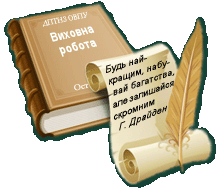 Кам’янківської загальноосвітньої школиI - III ступенівПідволочиської селищної ради Тернопільського районуТернопільської областіна 2021- 2022 навчальний рікІ. Вступ1. Аналіз виховної роботи  за 2020 – 2021 н.р.В 2020-2021 навчальному році виховна робота планувалася відповідно до Концепції національно-патріотичного виховання дітей та молоді та методичних рекомендацій щодо національно-патріотичного виховання, затверджених наказом МОН № 641 від 16.06.2016 року в рамках другого етапу роботи над обласним науково-методичним проектом «Освітні стратегії соціалізації особистості громадянського суспільства» , методичних рекомендацій МОН України, Департаменту науки і освіти Тернопільської облдержадміністрації, законів  України : «Про освіту»  в новій редакції від 05.09.2017 р., "Про загальну середню освіту", "Про внесення змін до законодавчих актів з питань загальної, середньої та дошкільної освіти щодо реалізації навчально - виховного процесу", "Національної доктрини  розвитку освіти України у XXI ст.", «Української хартії вільної людини  наказів відділу освіти Підволочиської селищної ради.Роботу педагогічного колективу у 2020-2021навчального року було  спрямовано на  реалізацію виховної проблеми: «Виховання, формування та розвиток здорової особистості школяра ключовими компетентностями різних сфер життєдіяльності особистості учня». Основними завданнями на 2020/2021 навчальний рік були:1. Сприяння набуттю дітьми патріотичного досвіду на основі готовності до участі в процесах державотворення, уміння визначати форми та способи своєї участі в життєдіяльності громадянського суспільства, спілкуватися з соціальними інститутами, органами влади, спроможності   та захищати права людини, готовності взяти на себе відповідальність, здатності розв’язувати конфлікти відповідно до демократичних принципів.2. Формування толерантного ставлення до інших народів, культур і традицій.3. Посилення ролі сім’ї у вихованні дітей, зміцнення її взаємодії з закладом.4. Розвиток учнівського самоврядування в закладі, використання нових форм реалізації виховного потенціалу дитячого та молодіжного руху.5. Оптимізація змісту і форм виховного процесу.6. Збереження та покращення фізичного, психічного та соціального здоров’я особистості.7. Попередження та локалізація негативних впливів факторів соціального середовища на особистість.8. Психологізація як здатність враховувати у комплексі всі зовнішні й внутрішні впливи на дитину й одночасно творити духовно-творче розвивальне середовище, нейтралізуючи негативні з них та посилюючи позитивні.9. Розвиток творчого потенціалу всіх суб'єктів освітнього процесу.10. Самореалізація людини в особистісній, професійній та соціальній сферах її життєдіяльності.Наша освіта має повною мірою виконувати свою важливу місію прищеплення молодим поколінням загальнолюдських і національних цінностей та ідеалів, плекання їхніх патріотичних почуттів, допомагати усвідомити неприпустимість розмежування української спільноти за регіональною, етнічною, релігійною, соціально-політичною чи будь-якою іншою ознакою.Впродовж навчального року проведено традиційні заходи: свято Першого дзвінка, акції «Голуб миру», виставка квітів та виробів із природніх матеріалів «Ми хочемо миру»,  День працівників освіти «Серця подаруєм в дитячих долонях» , День учнівського самоврядування «День навпаки», свято «Журавлині ключі Покрови»( (до Дня Захисника  України), заходи скорботи та пам’яті з нагоди відзначення роковин Голодомору 1932-1933 років в Україні «Україна пам’ятає! Світ визнає!», Всеукраїнська акція «Засвіти свічку», фестиваль «Мова у нас єдина, і пісні у нас солов’їні», спортивно – розважальний конкурс для старшокласників  «Майбутнім захисникам присвячується» ,загальношкільний виховний захід – козацькі забави -  «Ми діти козацького роду»  , День Святого Миколая «Миколай запалює зірки», проведення загальношкільної тематичної лінійки до Дня Соборності України «Діти єднають Україну», міжшкільний захід до Дня Святого Валентина «Хто зверху? Хлопці проти дівчат»,	захід-реквієм до Дня пам’яті Героїв Небесної Сотні «Герої не вмирають...Просто йдуть...», заходів по відзначенню дня рідної мови «Вся історія народу в мові»(6-11 класи) і « Мово наша калинова» (1-5 класи), свято «Вітає березень крилатий жінок прекрасних із весняним святом» до Міжнародного жіночого дня. Впродовж року до свят під керівництвом педагога-організатора було створено ряд тематичних фотозон та інформаційних куточків.          Питання реалізації Концепції національно-патріотичного виховання молоді розглянуто на засіданні педагогічної ради  та засідання циклових методичних об’єднань. В рамках Місячників та Тижнів військово-патріотичного виховання проведено:  акція «Діти єднають Україну» до Дня Соборності України,  День Гідності та Свободи, День вшанування учасників бойових дій на території інших держав, День миру, заходи щодо вшанування подвигу учасників Революції Гідності й увічнення пам’яті Героїв Крут.   Відповідно до статті 29 Закону України « Про захист населення від інфекційних хвороб», постанови Кабінету Міністрів України №2113 від 11.03.2020, наказу МОН від    березня  2020 №   , Листа Управління освіти і науки Тернопільської  ОДА від  відповідно до пункту 2.4. Положення про дистанційне навчання та Розпоряджень відділу освіти Підволочиської селищної ради  річний виховний план було скореговано згідно запровадження карантину в школі.        В період дистанційного навчання проведенно ряд  виховних заходів, а саме:Онлайн –флешмоб #ніколи_знову до Дня памяті та примирення, в якому учні та педагоги записали відеопривітання ;Фоточелендж до Дня памяті та примирення «Ми пам’ятаємо»;онлайн-флешмоб #привітайматусю до Дня матері;онлайн-флеш моб "Вишиванка-мій генетичний код" та відеопривітання «Два кольори»; до Міжнародного дня захисту дітей - акція "З добром у серці", фоточелендж "Великі права маленької дитини»Відповідно проведено:онлайн-челенж «дякуємо вам «– відеоподяки від учнів та вчителів за допомогу в організації дистанційного навчання; флеш моб «незабутні шкільні роки» -  відеопрезентації випускників;Онлайн-лінійку «останній дзвінок ти  не один».Інформація про проведені заходи розміщена на офіційному сайті Кам’янківської ЗОШ І – ІІІ ступенів та у соціальних мережах. Запобігання дитячого травматизму.Робота з охорони праці та безпеки життєдіяльності в школі велась відповідно до: статей 43, 50 Конституції України; Закону України «Про освіту», стаття 26; кодексу законів про працю України, статті 2, 10, 13; Закону України «Про охорону праці», статті 6, 7, 10, 15, 19, 25; наказів Міністерства освіти і науки України № 563 від 01.08.2001р. «Про затвердження положення про організацію роботи з охорони праці учасників навчально – виховного процесу в закладах освіти» і № 616 від 31.08.2001р. «Про затвердження положення про порядок розслідування нещасних випадків, що сталися під час навчально – виховного процесу в навчальних закладах».В школі проводиться систематична робота із попередження дитячого травматизму та пропаганди здорового способу життя. В класних кімнатах оформлені стенди з попередження дитячого травматизму. Система профілактичної роботи з цих питань включає в себе комплекси занять за розділами, які учні вивчають на уроках «Основ здоров'я» та на годинах спілкування. Стан роботи з охорони праці, техніки безпеки, виробничої санітарії під час освітнього процесу в школі у 2019/2020 навчальному році знаходився під щоденним контролем адміністрації школи.З метою організації роботи з охорони праці та забезпечення безпеки життєдіяльності учасників освітнього процесу перед початком  навчального року видано відповідні накази, розроблені посадові інструкції та інструкції з охорони праці для всіх працівників, видані працівникам під підпис. У наявності журнали реєстрації інструктажів, обліку дитячого та дорослого травматизму, пожеж тощо.Відповідно до «Типового положення про організацію навчання з питань охорони праці» проводилось навчання працівників школи з питань охорони праці, техніки безпеки, пожежної безпеки тощо.Уся документація в школі відповідає діючим нормативним документам.Питання з безпеки життєдіяльності учнів під час канікул, дистанційного навчання, у побуті й громадських місцях, на вулиці тощо обговорювались на батьківських зборах, висвітлено на сайті школи та у групах соціальних мережУсі заплановані заходи з охорони праці, техніки безпеки на 2020/2021 н.р. проведено:-у вересні в кожному класі був проведений Єдиний день безпеки дорожнього руху та Тиждень безпеки дорожнього руху « Увага, діти на дорозі!», шкільний конкурс дитячих робіт з правил безпеки дорожнього руху «Твій друг – безпечний рух!», тренінгові заняття « Твоя безпека в твоїх руках»;- виховні заходи, тематичні виставки, конкурси за даною тематикою, кожний класний керівник розробив додаткові заходи для роботи з класом з попередження усіх видів  дитячого травматизму;-  у школі активно діє учнівське самоврядування , що пропагує здоровий та активний спосіб життя, займається просвітницькою діяльність з питань протипожежної безпеки,  безпеки при користуванні газом, електроприладами, вибуховонебезпечними предметами, безпеки на воді та під час епідемій, висвітлюючи свою діяльність у соціальних мережах;- з метою популяризації, пропаганди та формування навичок здорового способу життя, запобігання негативним проявам серед учнівської молоді освітнього закладу проведено практичні заняття «Я обираю здоровий спосіб життя» для учнів 8-9 класів, цикл бесід з профілактики паління, вживання алкоголю, наркотичних засобів. Для учнів 10-11 класів проведено тренінгові заняття за програмою «Рівний – рівному», «Дорослішай на здоров’я»;- бесіди з попередження усіх видів дитячого травматизму перед виходом на осінні, зимові канікули та під час дистанційного навчання.    У 2021-2022 навчальному році педагогічному колективу необхідно продовжити систематичну роз’яснювальну роботу з питань попередження дитячого травматизму та контроль за поведінкою учнів на перервах та під час екскурсій.Правовиховна, правоосвітня та профілактична робота    З метою чіткої організації та підвищення ефективної діяльності педагогічного колективу з формування правової культури та попередження правопорушень, у річному плані роботи школи окремим розділом було сплановано заходи з профілактики правопорушень та правового виховання серед учнів.Основна мета роботи школи в цьому напрямку - координація зусиль педагогічного колективу, запобігання правопорушень, надання допомоги вчителям, класним керівникам, батькам, що цього вимагали; охорона прав дитини.З метою проведення просвітницької роботи з учнями та батьками з питань безпеки життєдіяльності відбувалися зустрічі з  представниками правоохоронних органів  Підволочиської селищної ради.    На загальношкільних батьківських зборах було розглянуто питання про дотримання законодавства про загальну середню освіту . Класні керівники 1-11 та соціальний педагог довели до відома  батьків інформацію про відповідальність  за виховання дітей та соціальний захист неповнолітніх.        Класоводами та класними керівниками   проведено систематичну роботу з дітьми групи «ризику», соціально незахищених категорій відповідно до плану роботи, розроблено план індивідуальної роботи з учнями, які потребують особливої уваги, велось діагностування класних колективів,  анкетування, індивідуальні консультації та бесіди: «Культура поведінки, «Відповідальність за правопорушення», «Дотримання шкільної етики», «Ні – шкідливим звичкам», «Компроміс - показник слабкості або зрілої особистості», «Я обираю здоровий спосіб життя», «Паління не прикраса і не шарм». У планах виховної роботи класних керівників та плані роботи  соціального педагога було заплановано бесіди з правового виховання, бесіди з профілактики правопорушень, тиждень правових знань, робота з батьками дітей, схильних до правопорушень, питання з профілактики правопорушень включені до порядку денного батьківських зборів.     Відповідно до виховного плану роботи школи на 2020- 2021 н.р.  з реалізації Закону України щодо протидії булінгу з 16 до 20 вересня у школі  проходив Всеукраїнський тиждень з протидії булінгу під  гаслом «Разом проти Булінгу». Протягом тижня відбулися різноманітні просвітницькі заходи – години психології «Стоп Булінг» для учнів 6-10 класів, спрямовані на інформування учасників освітнього процесу щодо таких аспектів: запровадження адміністративної відповідальності за вчинення булінгу (цькування), формування небайдужості до проблеми булінгу тощо; перегляд відеороликів з антибулінговою тематикою для учнів всієї школи -“Нік Вуйчич про булінг у школі”, “Зупиніться!!! МОЯ Історія про Булінг і Кібербулінг”, мультфільм «Мобільні – це класно»; мультфільм «Історія двох пар». Для учнів молодшої школи  соціальним педагогом було проведено заняття з елементами тренінгу “Не допускай насилля над ближнім –будь толерантним”  та  організовано виставку дитячих малюнків на тему: “Шкільному булінгу скажемо – НІ!”. Завершився тиждень з профілактики  булінгу виступом   соціального педагога на батьківських зборах “Поговоримо про булінг, кібербулінг та їх наслідки. Корисні правила-поради для профілактики і подолання випадків цькування». Проведено круглий стіл для педагогічного колективу «Безпечна школа. Маски булінгу». У закладі постійно діє консультативний пункт «Скринька довіри».     До всесвітнього Дня боротьби зі СНІДом було проведено виступ агітбригади «Молодь обирає здоров’я»,  акцію «Ми проти СНІДу»  та    анкетування «Що я знаю про СНІД».      В рамках Всеукраїнського тижня права проведено Єдиний Всеукраїнський урок на тему «Права людини», конкурс малюнків « Мої права у кольорах веселки», виховна година в 1-11 класах «Рівні права – рівні можливості», організовано круглий стіл з питань забезпечення прав і свобод людини в Україні, а також кожної третьої середи місяця  - єдині дні профілактики правопорушень за такими темами: «Обовˊязки і правила для учнів відповідно до статуту школи», «Я – патріот своєї держави», «Права дитини. Права людини», «Толерантність врятує світ», «Україна – правова держава», «Попередження домашнього насильства «Розірване коло»». Під час проведення  акції «16 днів проти насильства» соціальним педагогом здійснено наступне: загальношкільна лінійка« Ми проти насилля», акція «Синя стрічка», просвітницькі заходи «Кричати не можна мовчати» з нагоди Міжнародного Дня боротьби за ліквідацію насильства щодо жінок (7-11 клас) , фотоконкурс « Посмішка робить світ добрішим», конкурс дитячих виробів «Наші долоньки проти насильства» для учнів 1-6 класів, до всесвітнього дня людей з обмеженими можливостями перегляд фільму «Ти де, я тут» з подальшим обговоренням для учнів 9-11 класів, година спілкування «Хай у кожному із нас палає свічка милосердя» (5-9 клас),Урок-флешмоб "Це важливо" (1-11 клас). Створено постійно діючу виставку матеріалів «Зупинимо насильство разом!» у бібліотеці школи, до міжнародного дня боротьби з рабством проведено ряд занять з елементами тренінгу: "СТОП! Торгівля людьми" (8-11 класи), проведено загальношкільну лінійку «Національна гаряча лінія – для дітей та про дітей». З метою виявлення та попередження проявів насилля в закладі проведено анкетування серед учнів : «Насилля у школі», «Анкета з питань насильства щодо дітей», «Анкета на виявлення обізнаності учнів з питань торгівлі людьми». На основі отриманих даних інформацію висвітлено на нараді при директорові «Насилля над дітьми: ознаки та дії педагогів».Індивідуальна робота з учнями та їх батьками проводиться систематично з метою профілактики правопорушень та виконання закону України «Про загальну середню освіту».У школі ведеться робота з ранньої профілактики правопорушень серед учнів: робота в мікрорайоні школи (рейд «Урок», «Запізнення», «Зовнішній вигляд», «Паління»). Крім того, у школі ведуться журнали контролю: кожного дня черговий клас відмічає відсутніх на уроках,  з цими учнями та їх батьками проводяться роз’яснювальні бесіди про неприпустимість безпричинних пропусків уроків.У бібліотеці висвітлена постійнодіюча виставка  літератури правової та правоосвітньої спрямованості.Протягом року діти групи «Ризику» залучалися до участі в роботі гуртків, спортивних секцій, позакласній роботі.Вся робота колективу висвітлюється на сайті школи, відділу освіти, у соціальних мережах, але не так активно, як цього вимагає час.З метою забезпечення відповідності діяльності школи державним стандартам та надання допомоги вчителям у підвищенні рівня виховної роботи, у школі постійно здійснюється управління та внутрішкільний контроль за виховною роботою за системою.Аналізуючи стан виховної роботи школи варто сказати, що пріоритетними на сучасному етапі є:- використання сучасних інформаційних технологій в управлінській діяльності та в навчально-виховному процесі школи;- збереження морального, фізичного та психічного здоров’я підростаючого покоління;- виховання патріотизму, громадянських якостей особистості;- розвиток у дітей творчих здібностей, підтримка обдарованих дітей.Для проведення підсумків різних видів контролю за станом виховної роботи використовуються такі форми: накази, індивідуальні бесіди, винесення відповідних питань на засідання педагогічної ради, методичні об’єднання класних керівників.Отже, педагогічним колективам необхідно здійснювати:внутрішній облік дітей, які потребують посиленої уваги з боку педагогічного працівника, соціального педагога;інформувати служби у справах дітей,здійснювати психолого-педагогічний супровід таких дітей;контролювати відвідування ними навчальних занять та якість навчання;активно залучати до громадської та гурткової роботи тощо.Отже,  педагогічному колективу необхідно:-	активно залучати учнів до участі у позаурочному житті; -	покращити роботу класних керівників з класним активом, органами учнівського самоврядування;-	покращити роботу дитячої організації „ ”;-	класним керівникам організувати виховну роботу в класі з урахуванням потреб і запитів учнів;-	класним керівникам ефективно впроваджувати в виховній діяльності інноваційні форми роботи .2. Виховна проблема над якою працює школа   у  2021- 2022 н. р.:«Виховання, формування та розвиток здорової особистості школяра ключовими компетентностями різних сфер життєдіяльності особистості учня». 
3. ОСНОВНІ ЗАВДАННЯ ВИХОВНОЇ РОБОТИ НА 2021-2022 НАВЧАЛЬНИЙ РІК 1. Формування особистих рис громадян України, національної свідомості та самосвідомості учнів.2. Виховання духовної культури особистості.3. Виховання поваги до Конституції та законодавства України, державної символіки.4. Формування високої мовної культури, оволодіння українською мовою.5. Утвердження принципів загальнолюдської моралі на основі відновлення історичної пам’яті.6. Збагачення народних традицій, звичаїв.7. Виховання свідомого ставлення до навчання, розвиток пізнавальної активності та культури розумової праці.8. Формування творчої працелюбної особистості, виховання цивілізованого господаря.9. Забезпечення повноцінного фізичного розвитку учнів, охорони та зміцнення здоров’я.10. Формування екологічної культури учнів, гармонії їх відносин з природою.11. Створення умов для творчого розвитку природних обдарувань дитини, залучення учнів до різноманітної діяльності, самореалізації.12. Посилення уваги до питань морально-етичного виховання, створення системи успішної профілактики відхилень у поведінці учнів.13. Підпорядкування змісту, форм і методів роботи визнанню особистості дитини як найвищої соціальної цінності.14. Створення умов для соціального захисту дітей, особливо дітей-сиріт та дітей, що залишилися без батьківського піклування.15. Зміцнення служби соціальної та психолого-педагогічної допомоги дітям, батькам, сім’ям.16. Організація педагогічно-доцільної системи учнівського самоврядування, колективне планування діяльності вчителів та учнів через раду, учнівський комітет.17. Доцільне використання можливості позашкільних навчально-виховних закладів для організації позакласної та позашкільної роботи.Основною метою педагогічних працівників у вихованні учнів у 2021-2022 навчальному році буде формування громадянина, патріота, інтелектуально розвинену, духовно і морально зрілу особистість, готову протистояти асоціальним впливам, вправлятися з особистими проблемами, творити себе і оточуючий світ.У 2021-2022 н.р. продовжує стартувати ключова реформа Міністерства освіти і науки «Нова українська школа», головна мета якої – створити школу, у якій буде приємно навчатись і яка даватиме учням не тільки знання, а й вміння застосовувати їх у житті.НУШ – це школа, до якої приємно ходити учням, тут прислухаються до їхньої думки, тут вчать критично мислити, не боятись висловлювати власну думку та не боятись бути відповідальними громадянами. НУШ – це школа, яку батьки відвідують із задоволенням і не лише фізично, але й як носії інформації громади, адже тут їх цінують, їхня думка важлива, тут їхнім дітям цікаво, комфортно та безпечно, панують співпраця та взаєморозуміння.НУШ – це не лише бачення педагогів, учнів, батьків та кожної людини яка взаємодіє зі школою а і розуміння своєї ролі і ступені відповідальність перед майбутнім. Крім того, школа – це великий ресурс для громади, тому вона має бути відкритою, щоб батьки, громадські організації та просто небайдужі громадяни могли долучатися до наших дій і проектів. А учень має відчувати себе повноцінним членом громади.У 2021- 2022 н.р. продовжуємо робити акцент на моделюванні наскрізного виховного процесу, спрямованого на формування системи компетентностей школярів, їх особистісної життєвої позиції як громадянина і патріота своєї держави. Виховання вільних людей потребує  свободи  і  розуміння меж приватності. Ці канони стосуються і школи. Для цього не потрібно вводити окремий предмет. Цьому можна навчати на різних уроках та у позаурочний час.У роботі з учнями педагогічним працівникам необхідно керуватися, Національною стратегією розвитку освіти в Україні на період до 2021 року (Указом Президента України від 25 червня 2014 року №344/2014), Методичнимі рекомендаціями з питань організації виховної роботи у навчальних закладах у 2014/2015 навчальному році (Додаток до листа Міністерства освіти і науки України від 25.07.14  №1/9-376); Концепцією національного виховання та здійснювати виховну діяльність у відповідності до наступних ключових компетентностей: Спілкування державною мовоюСпілкування іноземними мовамиМатематична компетентністьКомпетентності у природничих науках і технологіях Інформаційно-цифрова компетентністьУміння вчитися впродовж життяІніціативність і підприємливістьСоціальна та громадянська компетентностіОбізнаність та самовираження у сфері культуриПрактична здатність:Екологічна грамотність і здорове життяПротягом  2021-2022 навчального року необхідно підвищити рівень національного і патріотичного виховання та превентивної роботи.В навчальному закладі украй важливу роль відіграє  мікроклімат у колективі. Педагоги мають бути спокійні й виважені. Враховуючи велику кількість загиблих, варто оголошувати хвилину мовчання, наприклад, на початку уроку і пояснювати дітям, що так   вшановуються  загиблі й постраждалі.Зусилля педагогічного колективу в 2020-2021 навчальному році мають бути спрямовані на реалізацію проектів  щодо виховання учнів у дусі патріотичного обов'язку, готовності до військової служби та захисту України, повазі до чинного законодавства та засад демократичної, правової держави. Крім того, під час організації навчально-виховного процесу необхідно дотримуватись приписів наказу Міністерства  від 07.09.2000 № 439 «Про затвердження Рекомендацій щодо порядку використання державної символіки в навчальних закладах України».Одним із дієвих засобів національно-патріотичного виховання є проведення дитячих та молодіжних ігор у позаурочний час таких, як всеукраїнська дитячо-юнацька військово-патріотична гра „Сокіл” („Джура”), фізкультурно-оздоровчий патріотичний комплекс школярів України  “Козацький гарт” тощо. У 2020-2021 навчальному році планується активізувати діяльність патріотичного клубу, де учні матимуть можливість глибше ознайомитись зі сторінками нашої історії, відчути самобутність та неповторність культури представників всіх націй, що становлять українську політичну націю.Під час проведення виховних заходів з молоддю доцільно використовувати навчальні дебати, що є важливим засобом розвитку в учнів критичного мислення та навичок аргументованого висловлювання.Особливої уваги потребують питання превентивного виховання, які передбачають впровадження  системи підготовчих та профілактичних дій педагога, спрямованих на запобігання формуванню в учнів негативних звичок, рис характеру, проявів асоціальної поведінки.Виховання емоційної культури та конструктивної поведінки особистості є одним із ключових пунктів виховного процесу сучасної школи. Його актуальність обумовлена підвищеним рівнем тривожності школярів. Проявляється це у стресі, тривозі, агресії, особистісних розладах. Існує   необхідність   вчити   дітей толерантному ставленню одне до одного, проводити роботу з розвитку  комунікативних  навичок спілкування. 	Необхідно також налагодити взаємодію з органами внутрішніх справ щодо ефективної профілактики із застосуванням відновних практик для запобігання конфліктам та іншим негативним проявам учнів загальноосвітніх навчальних закладів.При плануванні превентивної роботи радимо взяти до уваги інформацію, яка характеризує  соціологічний портрет сучасної дитини.Зусилля педагогів мають бути спрямовані на формування в учнів відповідальності, правомірності шляхів і засобів їх реалізації, моральних якостей, які б регулювали їхню поведінку. Важливим в питаннях профілактики дитячої жорстокості та насильства  є  проведення належного сімейного виховання,  відродження сімейних цінностей, підвищення ваги виховної функції сім'ї та підняття її авторитету,  підготовка підростаючого покоління до дорослого, сімейного життя. Актуальною є систематична й послідовна педагогізація батьківської громадськості, оскільки члени сім’ї – це перші вихователі дитини. У навчально-виховному процесі необхідно враховувати, що вплив сім’ї на підростаючу особистість залежить від багатьох факторів, а саме: склад сім’ї (повна – неповна, наявність членів старшого покоління); побутові умови; морально-психологічний клімат; соціальна орієнтація; загальна культура; забезпечення єдності вимог до дитини усіх членів сім’ї; характер спілкування батьків із дитиною; єдність сімейних інтересів.Цілеспрямована робота має проводитися щонайменше у двох напрямах: педагогічна просвіта батьків з використанням сучасних форм і методів та активне залучення їх до виховної роботи; підготовка підростаючого покоління до дорослого, сімейного життя.З огляду на ймовірність швидкоплинної зміни ситуації, навчальним закладам у взаємодії з органами державної влади, батьківською громадськістю,  неурядовими  організаціями бути готовими гнучко реагувати на прояви тих чи інших  тенденцій, застосовувати сучасні інформаційні та інші технології задля надання психологічної та педагогічної допомоги дітям та їх батькам. Превентивне виховання забезпечується на законодавчому рівні Законом України від 26.04.2001 № 2402-ІІІ "Про охорону дитинства"; Законом України від 21.06.2001 № 2558-ІІІ "Про соціальну роботу з сім'ями, дітьми та молоддю"; постановою Кабінету Міністрів України від 03.09.2009 "Про затвердження Державної цільової соціальної програми зменшення шкідливого впливу тютюну на здоров’я населення на період до 2013 року", розпорядженням Кабінету Міністрів України від 22.11.2010 № 2140 "Про затвердження плану заходів щодо виконання Концепції реалізації державної політики у сфері протидії поширенню наркоманії, боротьби з незаконним обігом наркотичних засобів, психотропних речовин та прекурсорів на 2015-2021 роки", постановою Кабінету Міністрів України від 21.03.2013 № 350 "Про затвердження Державної цільової соціальної програми протидії торгівлі людьми на період до 2025 року", розпорядженням Кабінету Міністрів України від 30.11.2011 № 1209 "Про схвалення Концепції реалізації державної політики у сфері профілактики правопорушень на період до 2025 року".Беручи до уваги наказ Міністерства від 03.08.2013 № 888 «Про затвердження Плану заходів Міністерства освіти, молоді та спорту щодо профілактики правопорушень серед дітей та учнівської молоді на період до 2021 року», пріоритетними в роботі педагогічних працівників із означеної проблеми залишаються:упровадження просвітницької діяльності, спрямованої на формування негативного ставлення до протиправних діянь, проведення тижнів правових знань;використання інтерактивних педагогічних технологій, зокрема ділові та рольові ігри, моделювання життєвих ситуацій, суспільних процесів та процедур, дискусії, робота в малих групах на уроках правознавства та в позакласній діяльності;впровадження шкільного самоврядування в начально-виховний процес;ужиття заходів, спрямованих на підвищення моральності в суспільстві, правової культури громадян, утвердження здорового способу життя;запобігання проявам екстремізму, расової та релігійної нетерпимості;впровадження нових педагогічних комунікацій між усіма учасниками навчально-виховного процесу;перетворення навчальних закладів на зразок демократичного правового простору та позитивного мікроклімату тощо.Педагогічним працівникам необхідно забезпечити неухильне виконання спільного наказу Державного комітету України у справах сім’ї та молоді, Міністерства внутрішніх справ України, Міністерства освіти і науки України та Міністерства охорони здоров’я України від 16.01.2004 № 5/34/24/11 "Про затвердження Порядку розгляду звернень та повідомлень з приводу жорстокого поводження з дітьми або реальної загрози його вчинення".Велику увагу необхідно приділяти учням, які виховуються у сім’ях, що опинились у складних життєвих обставинах, з метою попередження безпритульності й бездоглядності, насильства над неповнолітніми, підліткової злочинності та правопорушень, запобігання торгівлі дітьми. Педагогічним колективам необхідно здійснювати:внутрішній облік дітей, які потребують посиленої уваги з боку педагогічного працівника, соціального педагога;інформувати служби у справах дітей,здійснювати психолого-педагогічний супровід таких дітей;контролювати відвідування ними навчальних занять та якість навчання;активно залучати до громадської та гурткової роботи тощо.Отже,  педагогічному колективу необхідно:-	активно залучати учнів до участі у позаурочному житті; -	покращити роботу класних керівників з класним активом, органами учнівського самоврядування;-	покращити роботу дитячої організації „ ”;-	класним керівникам організувати виховну роботу в класі з урахуванням потреб і запитів учнів;-	класним керівникам ефективно впроваджувати в виховній діяльності інноваційні форми роботи згідно Основних орієнтирів виховання .ПРІОРІТЕТНІ НАПРЯМКИ ВИХОВНОЇ РОБОТИ в 2021-2022 н.р.впровадження Програми «НУШ у поступі до цінностей»покращення матеріально-технічної бази (комп’ютерна техніка, плазмові тв, ремонт «світломузики»);налагодження тіснішої співпраці Клубу «Патріоти України» та воїнів АТО, ліквідаторів аварії на ЧАЕС;робота над учнівськими проектами («Квіти матерям захисників», «Непоборні», «Конституція ВУР», «Знай наших» тощо);проведення екскурсій, вечорів відпочинку «Українська дискотека» та перегляди кінофільмів;оновлення та ведення шкільного блогу, сайту з питань виховної діяльності, «групи» Кам’янківська ЗОШ у фейзбук;організація вилазок, походів;оновлення шкільних стендів з виховної діяльності, фотовиставок;активізація операції «Турбота» (підтримка та шефство над воїнами АТО, самотніми вчителями-пенсіонерами);створення віртуальної дошки обміну досвідом між класними керівниками школи (на шкільному сайті);І. Формуємо компетентності1)Спілкування державною мовою Ціннісне ставлення:– усвідомлення ролі рідної (державної) мови як механізму національної і етнічної самоідентифікації, збереження світового мовного різноманіття, способу збереження культурних традицій і стратегій, аудіо- та візуалізацію культурного різноманіття свого народу;- любов до української мови; – усвідомлення ролі української мови в особистому житті, а також у житті нації і держави; – спілкування українською мовою у школі та поза школоюПрактична здатність: – розуміти українську мову; – послуговуватися державною мовою в різноманітних життєвих ситуаціях та дотримуватися мовного етикету; – застосовувати різноманітні комунікативні стратегії залежно від мети спілкування; – формулювати чітко думки, дискутувати, наводити аргументи, відстоювати власну думку;– уміти правильно викоритовувати термінологічний апарат, спілкуватися в процесі начально-пізнавальної діяльності;– розвʼязувати конфлікти за допомогою спілкування; – популяризувати ідеї гуманізма, добра та краси;-протистояти засміченості мови, лайливим словам2) Спілкування іноземними мовамиЦіннісне ставлення:- усвідомлення ролі іноземної мови як механізму глобалізації, як запоруки зручності самореалізації в умовах закордоння;– ціннісне ставлення до культурних надбань різних народів, соціальної рівності; – позитивне сприйняття інакшості та інтерес до культурних відмінностей;– толерантне ставлення до представників різних народів і культур;– запобігання проявам ксенофобії, нетерпимості і расизмуПрактична здатність: – готовність прийняти представників інших культур такими, якими вони є;– знати і за потреби спілкуватися мовами інших народів;– володіти навичками міжкультурної взаємодії;– запобігати міжетнічним і міжкультурним конфліктам;– уміти розв’язувати конфліктні ситуації та знаходити компроміси3) Математична компетентність Ціннісне ставлення:– усвідомлення важливості математичного мислення та математичних знань у життєдіяльності людини;– розуміння цілісної картини світу, закономірності розвитку суспільства, людських відносин, небезпек у застосуванні маніпулятивних технологій;– дотримування логіки і послідовності у мисленні та діях;– протистояння маніпулятивним впливамПрактична здатність: – розвивати критичне мислення; – аналізувати, систематизувати і сентизувати інформацію;– установлювати причиново-наслідкові зв’язки;– виокремлювати головні та другорядні цілі, ризики поведінки, ризиковані життєві ситуації й обирати шляхи їх вирішення4) Компетентності у природничих науках і технологіях Ціннісне ставлення: – розширення і поглиблення знань про предметний світ, сферу людських відносин та про себе;– критичне оцінювання результатів людської діяльності у природному середовищіПрактична здатність:– готовність до саморозвитку і опанування сучасними технологіями;– використовувати сучасні технології у своїй діяльності;– брати участь у дослідній і проектній діяльності5) Інформаційно-цифрова компетентність Ціннісне ставлення: – здійснення пошукової діяльності та виконання задач за алгоритмом;– уміння працювати з різними Інтернет-ресурсами;– розпізнавання достовірних і недостовірних джерел інформації;– протистояння Інтернет-агресії, Інтернет-булінгу тощоПрактична здатність:– уміти викоритовувати різні способи пошуку корисної інформації в довідникових джерелах (зокрема, за допомогою інформаційно-комунікативних технологій), критично мислити в процесі збору та обробки інформації;– дотримуватися етикету;– критично відбірати Інтернет інформацію;– дотримуватися правил безпеки в Інтернет мережі та здатність протистояти інтернет-ризикам та маніпулятивним технологіям у ЗМІ та рекламі, соціальних мережах, комп’ютерних іграх6) Уміння вчитися впродовж життя Ціннісне ставлення: – визначення мети та цілі власного життя і діяльності, планування й організація життя;– визначення близьких, середніх і далеких перспектив, розроблення стратегії життя;– уміння працювати самостійно і в команді;– користування різними джерелами інформації;– розширення знаннєвої та емоційної сфери, власні уявлення про життя;– застосовування різних поведінкових і комунікативних стратегій відповідно до мети діяльності та конкретної ситуаціїПрактична здатність:– уміти моделювати власний освітній розвиток, аналізувати, контролювати, корегувати й оцінювати результати освітньої діяльності;– прагнути оволодівати новими знаннями та навичками;– готовність удосконалювати свої моральні, морально-вольві якості та навички поведінки впродовж життя;– розуміти необхідності роботи над собою7) Ініціативність і підприємливість Ціннісне ставлення: – аналізування життєвих ситуацій; – презентування власної ідеї та ініціативи;– формулювання власних пропозицій, рішень;– виявлення лідерських якостей;– усвідомлення ціннісного змісту грошей, праці і рівності прав людей, праці батьків;– засудження споживацького способу життя та трудової експлуатації дітейПрактична здатність: – готовність брати відповідальність за себе та інших;– розвивати моральні якості для успішної професійної кар’єри;– брати участь у шкільних заходах, волонтерській діяльності, у трудових десантах і благодійних акціях8) Соціальна та громадянська компетентності Ціннісне ставлення: – усвідомлення змісту понять «громадянин», «патріотизм», «військово-патріотичне виховання», «готовність до захисту Вітчизни» як важливих складників життєдіяльності людини;– усвідомлення конституційного обовʼязку щодо громадянських прав та захисту суверенітету і територіальної цілісності України;– бажання брати участь у різних формах позакласної та позашкільної роботи військово-патріотичного спрямування;– участь у шкільному самоврядуванні і в дитячих громадських об’єднанняхПрактична здатність:– володіти навичками допомоги, самодопомоги, захисту та виживати в складних умовах;– готовність захищати Батьківщину;– дотримуватися конституційних норм, повага до державних символів, законів України;– гуманно ставитися до інших людей, бути здатним до альтруїзму, співчуваття, емпатії; – цінувати і поважати свободу інших, право на вибір та власну думку;– поважати гідність кожної людини9) Обізнаність та самовираження у сфері культури Ціннісне ставлення:– ідентифікація себе як представника певної культури;– визначення ролі і місця української культури в загальноєвропейському і світовому контекстах;– використання культурного досвіду в життєвих ситуаціях;– долучення до творчості, висловлюючи власні ідеї, спираючись на досвід і почуття та використовуючи відповідні зображувально-виражальні засобиПрактична здатність:– поціновувати культурні здобутки людства та інтерес до них;– бути відкритим до культурного діалогу;– потреба у творчій діяльності, яка би відповідала здібностям і нахилам10) Екологічна грамотність і здорове життяЦіннісне ставлення:– усвідомлення природи, як джерела свідомості і духовності;– усвідомлення людини як частини і результату еволюції природи;– усвідомлення діяльності людини й її потреб як чинника руйнування довкілля;– формування ставлення до природи, як універсальної цінності;– визнання за об’єктами природи права на існування незалежно від привнесеної користі;– усвідомлення значущості здорового способу життя, фізичної підготовки та фізичного розвитку для повноцінного життя людиниПрактична здатність:– уміти виокремлювати екологічний контекст будь-якого виду діяльності;– формувати практичні навички екологічно безпечної поведінки (вміти обирати діяльність, що наносить найменшої шкоди природі);– уміти застосовувати позитивні надбання народних традицій та етнічної культури у ставленні до природи й побутовій діяльності.ІІІ. ОРГАНІЗАЦІЙНА  РОБОТА	ІV. ПЛАНУВАННЯ ВИХОВНОЇ РОБОТИТематика батьківських зборівБатьківський лекторій на 2021-2022 н.р.VI.   План роботи ради профілактики, тематика засідань.План засідань ради з профілактики правопорушень 
та бездоглядності на 2021-2022 навчальний  рікВересень1. Знайомство з Положенням ради з профілактики правопорушень та бездоглядності навчального закладу.2. Затвердження плану роботи ради з профілактики правопорушень та бездоглядності на навчальний рік. 3. Подання класних керівників щодо занесення до банку внутрішкільного обліку учнів, які потребують особливого педагогічного контролю. 4. Закріплення індивідуального шефства над «важкими» підлітками.Жовтень1.Зайнятість в позаурочний час учнів, які потребують особливого педагогічного контролю та дітей із сімей, які опинилися в складних життєвих ситуаціях.2. Організація рейдів під час осінніх канікул.3. Аналіз вивчення інтересів, нахилів та здібностей учнів, які перебувають на обліку.4. Результати рейдів, щодо виконання домашнього завдання учнями, які потребують посиленого контролю.Грудень1. Поведінка та успішність учнів, схильних до правопорушень, «групи ризику». 2. Суспільна активність учнів із девіантною та делінквентною поведінкою.3. Профілактична робота з учнями, схильними до пропусків занять без поважних причин.4. Аналіз ведення щоденників спостережень класними керівниками.5. Організація рейдів під час зимових канікул.6. Аналіз правової обізнаності учнів 9-х класів.Лютий1. Аналіз злочинів та правопорушень, скоєних учнями за навчальний рік.2. Комплексна оцінка становища дітей, що знаходяться на шкільному обліку та службі у справах неповнолітніх. Підсумки рейдів під час зимових канікул.3. Стан реалізації планів допомоги дітям, які перебувають в соціально небезпечному положенні.4. Коригування банку даних про дітей, які потребують особливого контролю.5. Профілактична робота з порушниками режиму школи.6. Аналіз правової обізнаності учнів 10-11-х класів.Квітень1. Робота з батьками, які ухиляються від виконання батьківських обов’язків. 2. Аналіз роботи класних керівників з учнями та сім’ями, які потребують корекційного педагогічного впливу.3. Звіт класних керівників про стан роботи з учнями, схильних до правопорушень. 4. Організація відпочинку та оздоровлення в літній період учнів, які потребують особливого педагогічного контролю та дітей із сімей, які опинилися в складних життєвих ситуаціях.Червень1. Аналіз роботи ради з профілактики правопорушень та бездоглядності.2. Здійснення контролю за проходження літньої практики та зайнятості під час літніх канікул дітей «групи ризику» та схильних до правопорушень. 3. Збір інформації щодо професійного визначення випускників 9-х, 11-х класів.План роботи з профілактики правопорушень серед учнівна 2021-2022 н.р.План заходів з превентивного виховання учнівVII. Методичне об”єднання класних керівниківVIII.  Робота учнівського самоврядування План роботи  Великої учнівської родини «З Україною і Богом в серці»на 2021/2022  н.р.Заходи  Термін виконанняВідповідальніКласиКласиКласиСкласти плани виховної роботи для колективів 1 – 11 класів  на 2021 – 2022 н. р.до 10.09Кл.кер.1-111-111-112. Організувати самоврядування в класах та по школідо 07.09Кл.кер.8-118-118-118-113. Організувати чергування учнів по школі.до 02.09ЗВР1-111-111-111-114. Сформувати склад ради по профілактиці правопорушень та організувати її  роботу.до 03.09ЗДВР.1-111-111-111-115. Зібрати інформацію про зайнятість учнів у позаурочний час.до 12.09Практ.псих,. кл.кер., класов.5-115-115-115-116. Провести нараду з класними керівниками з питань планування роботи на 2021-2022 н.р.03.09ЗВР7. Розподілити трудові зони між класами. Акція "Я господар школи".до 06.09ЗВР5-115-115-115-118. Оформити класні куточки по класах.до 12.09Кл.кер.,класов.1-111-111-111-119. Провести громадський огляд умов життя та виховання учнів. Оформити паспорт соціально - незахищених дітей школи по категоріях.до 12.09Кл.кер.,класовпсихолог.1-111-111-111-1110. Організувати роботу МО класних керівників та класоводів.протягом рокуЗВР11. 3’ясувати контингент учнів шкільного віку в мікрорайоні школи з метою виявлення учнів не охоплених навчанням.до 01.09Кл.кер.,класов.12. Спланувати й організувати  роботу родинного всеобучу "Батьківська компетентність".протягом рокуЗВР13. Виявити дітей з девіантною поведінкою, поставити їх на внутрішкільний облікоблік.до 12.09Практ.псих.1-111-111-111-1114. Відновити та доповнити списки учнів, що потребують особливого контролю протягом року: дітей сиріт, напівсиріт, дітей під опікою, дітей з багатодітних сімей, чорнобильців, дітей, батьки яких є учасниками АТО.до 12.09Практ.псих.1-111-111-111-1115. Організувати роботу громадського наркопосту.протягом рокуЗВР10-1110-1110-1110-1110-1116. Скоординувати плани шкільної роботи з представниками  поліції у справах неповнолітніх.вересеньЗВР17. Затвердження складу ради з військово-патріотичного виховання, плану її роботи.до 12.09ЗВРЗВР18.Оформлення інформаційного стенду "На  допомогу класному керівнику"до 07.09ЗВРЗВР19. Створення та організація діяльності творчих груп класних керівників, вихователів.до 12.09ЗВРЗВР20. Організація та проведення щорічних акцій: "Діти, допоможіть дітям" "Зовнішній вигляд учнів" "Посадіть дерево"  «І до сиріт завітає Миколай» "Підліток", "Турбота""Рука ближньому"кожного місяцякожного місяцягруденьквітеньжовтень,квітень,жовт.верес, листоп.Учнівськесамовряд.пед.-орг.Практ.психУчнівськесамовряд.пед.-орг.Практ.псих1-111-111-111-1121. Розробити комплексну програму НАЦІОНАЛЬНО - ПАТРІОТИЧНОГО   ВИХОВАННЯ  УЧНІВ "У нас одна Батьківщина –  наша рідна Україна"до 05.09ЗВРЗВР1-111-111-111-1122. Організувати роботу клубів: допризовників "Майбутній воїн"" Патріот"до 07.09ЗВРЗВР5-115-115-115-1123. Допомога органам  учнівського самоврядування та дитячо-юнацьким організаціям у розв’язанні організаційних питань, плануванні роботи.Протягом рокуЗВРЗВР24. Розробити структуру навчання учнівського активу, органів самоврядування.до 07.09ЗВРЗВР25. Створення ремонтних бригад з числа старшокласників.до 07.09Вч.труд.навч.Вч.труд.навч.26. Провести річний конкурс-огляд «Живи, книго!»Протягом рокуЗВР, БібліотекарЗВР, Бібліотекар27. Провести конкурс " Учень року".березеньЗНВР,ЗВРЗНВР,ЗВР9-119-119-119-1128. Провести предметні тижнів рамках предметних декад  з:основ здоров"я, біології, географії, хімії, правознавства, "Захисту Вітчизни", історії, математики, української мови та літератури, фізики, іноземної мови .Протягом рокуМОМО29. Підтримувати в належному стані куточок державної символіки Українипротягом рокуЗВРЗВР30. Поглиблювати вивчення історії українського державотворення, символів і атрибутів Конституції України.протягом рокукл.кер.,вч.іст.кл.кер.,вч.іст.1-11 кл.1-11 кл.1-11 кл.1-11 кл.31. Проводити робочі зібрання щодо аналізу поведінки учнів.протягом рокудиректор ЗВРдиректор ЗВР1-11 кл.1-11 кл.1-11 кл.1-11 кл.32. Згідно з положенням про проведення районної спартакіади школи скласти  календарний план проведення змагань.щотижнякл.кер. класоводикл.кер. класоводи1-11 кл.1-11 кл.1-11 кл.1-11 кл.33. Продовжити роботу загону волонтерів "Турбота"протягом рокупед.-орг.пед.-орг.5-11 кл.5-11 кл.5-11 кл.5-11 кл.34. Проводити рейди екологічного патруля по школі ( озеленення, санітарний стан приміщень)кожного четвергаучн.самоврядув анняучн.самоврядув ання1-11 кл.1-11 кл.1-11 кл.1-11 кл.35. Розробити заходи по школі щодо протидії булінгу в учнівському середовищі.ЗВРЗВР№Зміст роботи(тема заходу)Форми проведення та узагальненняФормуємо компетентністьВідповідальний Термін проведенняПримітка1.День Знань. «Школо, двері відчиняй, нових учнів приаітай!»Святкова лінійка,      сценарійСпілкування державною мовоюКрупа Т.П.Старинська І.В.01.09.20212.Перший відкритий урок національно-патріотичного спрямування «Україна – країна, якою я пишаюся!» Коронавірус: профілактика інфікування і поширенняконспектСоціальна та громадянська компетенціяКласні керівники01.09.20213.Герої не вмирають, вони у полі тихо з вітром гомонять..Панахида,сценарійСоціальна та громадянська компетенціяСтаринська І В керівники, 06.09.2021«Ми діти твої Україно-ми твоє майбутнє»флешмобОбізнаність та самовираження у сфері культуриСтаринська І.В.01.09.20214.Тиждень «Увага! Діти на дорозі».Години спілкування «Правила безпеки, які можуть врятувати життя!»наказСоціальна та громадянська компетенціяКрупа Т.П, класні керівники, класоводи13.09.-17.09.2021Зустрічі з працівниками ПоліціїфотозвітСоціальна та громадянська компетенціяКрупа Т.П.Протягом 2021-2022 н.р.5.Міжнародний день миру. «Я хочу  миру на Землі Землі» «Наша мрія - мир» - малюнок на асфальтіФлешмобМалюнок на асфальтіОбізнаність та самовираження у сфері культури Старинська І.В.21.09.20217.Огляд – конкурс  композицій «Дарунки пані Осені» Конкурс-огляд, наказ Екологічна грамотність і здорове життяСаринська І.В.24.09.20218. День фізичної культури і спорту.Змагання «Вперед до перемог!!!»змаганняСоціальна та громадянська компетенціяКласоводи 1-4 кл.13.09.20219.«Трагедії Бабиного Яру».Відео презентація, виховна годинаСоціальна та громадянська компетенціяВчитель історії27.09.2021.День партизанської слави «Роки над пам’яттю не владні»СценарійСоціальна та громадянська компетенціяКрупа Т.П.28.09.202110.Благодійна акція «Поспіши творити добро», збір солодощів , фруктів для людей похилого віку.АкціяОбізнаність та самовираження у сфері культуриКрупа Т.П.Класні керівники, класоводи30.09.202111.«Поважай літніх людей», Міжнародний день людей похилого вікуВиховна годинаСоціальна та громадянська компетенціяКласні керівники, класоводи01.10.202112. «Допомога людям похилого вікуПоїздка у с. Галущинці у пансіонат престарілих людей.Волонтерська акціяСоціальна та громадянська компетенціяСтаринська І.В.Учнівська родина01.10.2020.13. Тиждень шкільної  бібліотеки Літературні читання творів улюблених  письменників до Дня бібліотек «Книга – океан знань»Наказ, матеріали тиждняОбізнаність та самовираження у сфері культуриХудик Г.В. 30.09.2021.14.Акція «Книжкова лікарня»Ініціативність і підприємливістьХудик Г.В.Протягом тижня15.Професії ХХІ століттяКруглий стілІніціативність і підприємливістьДемчук Н.В.23.09.2021.Зустрічі з працівниками Центру зайнятості населення, представниками навчальних закладів різного рівня акредитаціїФотозвітиІніціативність і підприємливістьКучеравенко О.П.Протягом 2021-2022 н. р.16.«Подорож у шкільну країну очима учнів». День працівників освітиСвятковий концертОбізнаність та самовираження у сфері культуриДемчук Н.В.0110.2021День учнівського самоврядування.фотозвітСоціальна та громадянська компетенціяСтаринська І.В.04.10.2021Презентація 11 класуКонцертОбізнаність та самовираження у сфері культуриДемчук Н.В.02.10.2021Всеукраїнська експедиція «Моя Батьківщина – Україна». Напрями:«З попелу забуття»;«Живи возрадуйся, роде наш красний»;«Славні імена земляків».Конкурс пошуково-дослідницьких робіт Уміння вчитися впродовж життяВчителі-предметникиЖовтень 202118.Тиждень Захисника України«Захисники країни , наша вам любов й подяка!»НаказСоціальна та громадянська компетенціяКозак В.М.Слободян В.В.11.10.-15.10.2021.Урочиста посвята  5 – ти класників в учнівську родину «З Україною і Богом в серці»Матеріали святаСоціальна та громадянська компетенціяСтаринська І.В.Кл. керівники 5,6 класів13.10.2021.Козацькі забави.Осінній ярмарок «На ярмарок завітай- смаколиків назбирай!»ГраСоціальна та громадянська компетенціяСтаринська І.В.Кл. керівники 5,6 класів13.10.2021Уроки мужностіфотозвітСоціальна та громадянська компетенціяКрупа Т.П. класні керівники, класоводиПротягом 2021 - 2022 н.р.«Чарівні фарби» до Дня художникаВиставка дитячих малюнківОбізнаність та самовираження у сфері культуриСтаринська І.В.12.10.2021«Патріотична пісня, проза та поезія»Конкурс, наказОбізнаність та самовираження у сфері культуриСтаринська І.В.Міхневич А.Л.Крупа Т.П.Жовтень 2021Заходи до Дня визволення України від німецько-фашистських загарбників.Виховна годинаСоціальна та громадянська компетенціяВчитель історії22.10.2021.«Правила поведінки під час осінніх канікул».ІнструктажІніціативність і підприємливістьКласні керівники25.10.2021Конкурсно – розважальна програма «Міс і Містер Осінь 2020»Вечір відпочинку,сценарійОбізнаність та самовираження у сфері культуриКурило І.П29.10.2021Інтелектуальна  - квест  «У пошуках мовних скарбів», до Дня Української писемності та мовиГра,сценарійСпілкування державною мовоюВчителі української мови09.11.2021Тиждень толерантності.Круглий стіл «Ти знаєщ, що ти – ЛЮДИНА?»НаказСоціальна та громадянська компетенціяКрупа Т.П.Старинська І.В.15.11.- 19.11.2021Акцій «16 днів проти насильства» до Європейського дня захисту дітей від сексуального насильства .Виступ агітбригади до Міжнародного Дня відмови  від паління «Ми «за» здоровий спосіб життя»ЗаходиСоціальна та громадянська компетенціяКрупа Т.П.Старинська І.В.19.11.2021Години спілкування до Дня Гідності та Свободи «Вони не вагались ні дня, ні хвилини…»Виховна годинаСоціальна та громадянська компетенціяГуцайлюк Н.Б..22.11.2021Акція «Запали свічу». Створення відеозвіту.«На колінах стою перед вами – сповідаю жалобу свою»,до Дня пам’яті жертв голодоморуМітинг-реквіємСоціальна та громадянська компетенціяПрацівники школиГавриляк О.В.20.11.2021«Ми уже не просто діти, ми – школярики малі».сценарійІнформаційно-цифрова компетентністьТеренда В.І.14.11.2021«Дружній 5 – тий клас»Виховна годинасценарійСоціальна та громадянська компетенціяВавришин Г.В.      25.11.2021Фотофлешмоб «Мій домашній улюбленець»фотофлешмобСоціальна та громадянська компетенціяГавриляк О.В   Протягом лимтопада 2021«Хто попереджений - той захищенний»,до Всесвітнього Дня боротьби зі СНІДом Виступ агітбригади до Міжнародного Дня порозуміння з ВІЛ – інфікованими.Виступ агітбртгадиСоціальна та громадянська компетенціяКапеняк С.В. 01.12.2021"Добро перемагає зло"Гра-подорожСоціальна та громадянська компетенціяВавришин Г.В.10.12.2021Година спілкування « Волонтери – люди з великим серцем!»Година спілкування з елементами тренінгуСоціальна та громадянська компетенціяСтаринська І.В.7 клас07.12..2021Всеукраїнський Тиждень праваНаказСоціальна та громадянська компетенціяКрупа Т.П.Гуцайлюк Н.Б.39.11.- 0312.2021Рейди-перевірки відвідування учнями навчальних занять.перевіркаІніціативність і підприємливістьКрупа Т.П.Грудень 2021«Твори добро – бо ти людина»,до міжнародного Дня інвалідівБлагодійна акціяСоціальна та громадянська компетенціяУчнівська родинаСтаринська І.В.01.12.-0612.2021«Українським збройним силам слава нині і повік!»Відео лекторій,Соціальна та громадянська компетенціяКозак В.М.06.12.2021Зустрічі з воїнами АТО .ФоторепортажСоціальна та громадянська компетенціяКрупа Т.П. Протягом 2021-2022 н.р.Благодійний торжок «Подаруй радість сироті»ярмарокІніціативність і підприємливістьСтаринська І.В.До 19.12.2021.«Твій біль Україно -Чорнобиль», до Дня вшанування учасників ліквідації наслідків аварії на Чорнобильській АЕСПлан заходівСоціальна та громадянська компетенціяКрупа Т.П.14.12.2021«Йде Святий Миколай , Ти добром його стрічай!»Святкове дійство, виставаОбізнаність та самовираження у сфері культуриТеренда В.І.20.12.2021«Замість ялинки-зимовий букет».Конкурс новорічних віночків на двері класу.Конкурс-виставкаЕкологічна грамотність і здорове життяМіхневич А.Л. класні керівники, класоводи06.12.-1912.2021.«Нагодуй пташку взимку»Трудова акціяЕкологічна грамотність і здорове життяКласні керівники, класоводиПротягом грудня-березня 2022-2021н.р.«Правила поведінки під час зимових канікул».ІнструктажІніціативність і підприємливістьКласні керівники і класоволи27.12.2021Новий рік за старим стилем.День Святителя  Василя Великого. Конкурс відеороликів «Моя сім’я колядує!»конкурсОбізнаність та самовираження у сфері культуриКрупа т.П.Старинська І.В.класні керівники14.01.2022 Інформаційна хвилинка , присвячена Дню  Злуки УНР та ЗУНР в єдиній українській державі. «Єднання Заходу і Сходу».Урок – реквіємсценарійСоціальна та громадянська компетенціяГуцайлюк Н.Б.21.01.2022«їх там 300 до бою пішло…»Захищали свою Україну!».Урок мужності «Як це було…»Виховна годинаСоціальна та громадянська компетенціяКурило І.П.28.01.2022«Інтернет: всі за та проти» до Дня безпечного ІнтернетуПлан заходівІнформаційно-цифрова компетентністьХудик М.Ю.04.02.2022«Афганістан – слід болю та смутку»Усний журналСоціальна та громадянська компетенціяКрупа Т.П.10.02.2022«УЦ полоні закоханих сердець» Конкурсно – розважальна програма Обізнаність та самовираження у сфері культуриСтаринська І.В.Міхневич А.Л.14.02.2022«Небесна сотня України – сини, що в небо відлетіли…».Виставка малюнків , присвячених Героям Небесної Сотні.Вечір пам’яті Соціальна та громадянська компетенціяДемчук Н.В.Старинська І.В.18.02.2022Перегляд  тематичних кінофільмів відеолекторійІніціативність і підприємливістьХудик М.Ю.Протягом 2021-2022 н.р.Міжнародний день рідної мови.(за окремим планом)Гра «Найкмітливіший»Гра радіодиктантСпілкування державною мовоюВчителі української мови та літератури21.02.2022Тиждень початкової школинаказСпілкування державною мовоюТеренда В.І. І.М.,вчителі початкових класів«Духовна пісня – джерело єднання»конкурсОбізнаність та самовираження у сфері культуриМіхневич А.Л.Березень 2022.Шевченківські дні в школі.Святковий концерт «Твій Кобзар - це душі вічний дар»План заходівОбізнаність та самовираження у сфері культуривчителі укр..мови та л-ри09.03.-13.03.2022Всесвітній день поезіїконкурсСпілкування державною та іноземними мовамиВчителі словесники18.03.2022Місячник правового вихованнянаказСоціальна та громадянська компетенціяКрупа Т.П.Гуцайлюк Н.Б01.04.-29.04.2022«Перша людина в космосі» до  Всесвітнього Дня космонавтики та авіаціїПлан заходівОбізнаність та самовираження у сфері культуриГавриляк Р.Б.12.04.2022Хресна дорогаВиховний західПіша хода на Хресну дорогу с. ПолупанівкаОбізнаність та самовираження у сфері культуриКурило І.П.Квітень2022Тиждень здоров’янаказЕкологічна грамотність і здорове життяКапеняк С.В.2022«Великодня писанка»Майстер-класОбізнаність та самовираження у сфері культуриСтаринська І.В.учнівська родинаШкільне коло. «Моя земля» Тобі дарую ніжну пісню я».День Землі та ДовкілляПлан заходівЕкологічна грамотність і здорове життяПатрило Н.Б.21.04.2022«Крізь віки звучить Чорнобиля дзвін»Виховна годинасценарійЕкологічна грамотність і здорове життяВавришин Г.В.26.04.2022День цивільного захистунаказСоціальна та громадянська компетенціяКапеняк С.В.Козак В.М.Квітень 2022Кольоровий тижденьфотозвітІніціативність і підприємливістьСтаринська І.В.2022День Пам’яті та Примирення.«Уклонися,  рідна Україно, тим, хто захистив нас від бідиМітинг-реквіємСоціальна та громадянська компетенціяСтаринська І.В., класні керівники08.05.2022«Дякую , рідна, за любов з колиски!». Родинне святоОбізнаність та самовираження у сфері культуриКрупа Т.П.Старинська І.В15.05.2022День ЄвропиПлан заходівСоціальна та громадянська компетенціяСтаринська І.В.18.05.2022День Вишиванки«Виший, мамо , мені сорочку!»фотозвітОбізнаність та самовираження у сфері культуриСтаринська І.В класні керівники20.05.2022День ГероївсценарійСоціальна та громадянська компетенціяКрупа Т.П.Старинська І.В.22.05.2022Свято Останнього дзвоника.«Ось і до фінішу один тільки крок!»ЛінійкасценарійСпілкування державною мовоюКрупа Т.П.Старинська І.В.       .2022Випускний балРодинне святоОбізнаність та самовираження у сфері культуриКрупа Т.П.Гавриляк О.В.Старинська І.В.Червень 2021V.РОБОТА З БАТЬКАМИ «Шановні батьки! Ми хочемо нагадати Вам, що такі чарівні слова, як «доброго дня», «будь ласка», «дякую» і «вибачте», вперше впізнаються вдома. Саме там діти вчаться бути чесними, пунктуальними і старанними, добре ставитись до друзів, поважати старших і вчителів. Саме вдома вони вчаться бути акуратними, не говорити з набитим ротом і кидати сміття в урну. Вдома вони також навчаються бути організованими, доглядати за своїми речами і не чіпати чужі. А в школі ми вчимо їх мови, математики, історії, географії, фізики , хімії та фізкультури. Батьківське виховання ми лише підкріплюємо, але не замінюємо його».V.РОБОТА З БАТЬКАМИ «Шановні батьки! Ми хочемо нагадати Вам, що такі чарівні слова, як «доброго дня», «будь ласка», «дякую» і «вибачте», вперше впізнаються вдома. Саме там діти вчаться бути чесними, пунктуальними і старанними, добре ставитись до друзів, поважати старших і вчителів. Саме вдома вони вчаться бути акуратними, не говорити з набитим ротом і кидати сміття в урну. Вдома вони також навчаються бути організованими, доглядати за своїми речами і не чіпати чужі. А в школі ми вчимо їх мови, математики, історії, географії, фізики , хімії та фізкультури. Батьківське виховання ми лише підкріплюємо, але не замінюємо його».V.РОБОТА З БАТЬКАМИ «Шановні батьки! Ми хочемо нагадати Вам, що такі чарівні слова, як «доброго дня», «будь ласка», «дякую» і «вибачте», вперше впізнаються вдома. Саме там діти вчаться бути чесними, пунктуальними і старанними, добре ставитись до друзів, поважати старших і вчителів. Саме вдома вони вчаться бути акуратними, не говорити з набитим ротом і кидати сміття в урну. Вдома вони також навчаються бути організованими, доглядати за своїми речами і не чіпати чужі. А в школі ми вчимо їх мови, математики, історії, географії, фізики , хімії та фізкультури. Батьківське виховання ми лише підкріплюємо, але не замінюємо його».V.РОБОТА З БАТЬКАМИ «Шановні батьки! Ми хочемо нагадати Вам, що такі чарівні слова, як «доброго дня», «будь ласка», «дякую» і «вибачте», вперше впізнаються вдома. Саме там діти вчаться бути чесними, пунктуальними і старанними, добре ставитись до друзів, поважати старших і вчителів. Саме вдома вони вчаться бути акуратними, не говорити з набитим ротом і кидати сміття в урну. Вдома вони також навчаються бути організованими, доглядати за своїми речами і не чіпати чужі. А в школі ми вчимо їх мови, математики, історії, географії, фізики , хімії та фізкультури. Батьківське виховання ми лише підкріплюємо, але не замінюємо його».V.РОБОТА З БАТЬКАМИ «Шановні батьки! Ми хочемо нагадати Вам, що такі чарівні слова, як «доброго дня», «будь ласка», «дякую» і «вибачте», вперше впізнаються вдома. Саме там діти вчаться бути чесними, пунктуальними і старанними, добре ставитись до друзів, поважати старших і вчителів. Саме вдома вони вчаться бути акуратними, не говорити з набитим ротом і кидати сміття в урну. Вдома вони також навчаються бути організованими, доглядати за своїми речами і не чіпати чужі. А в школі ми вчимо їх мови, математики, історії, географії, фізики , хімії та фізкультури. Батьківське виховання ми лише підкріплюємо, але не замінюємо його».V.РОБОТА З БАТЬКАМИ «Шановні батьки! Ми хочемо нагадати Вам, що такі чарівні слова, як «доброго дня», «будь ласка», «дякую» і «вибачте», вперше впізнаються вдома. Саме там діти вчаться бути чесними, пунктуальними і старанними, добре ставитись до друзів, поважати старших і вчителів. Саме вдома вони вчаться бути акуратними, не говорити з набитим ротом і кидати сміття в урну. Вдома вони також навчаються бути організованими, доглядати за своїми речами і не чіпати чужі. А в школі ми вчимо їх мови, математики, історії, географії, фізики , хімії та фізкультури. Батьківське виховання ми лише підкріплюємо, але не замінюємо його».V.РОБОТА З БАТЬКАМИ «Шановні батьки! Ми хочемо нагадати Вам, що такі чарівні слова, як «доброго дня», «будь ласка», «дякую» і «вибачте», вперше впізнаються вдома. Саме там діти вчаться бути чесними, пунктуальними і старанними, добре ставитись до друзів, поважати старших і вчителів. Саме вдома вони вчаться бути акуратними, не говорити з набитим ротом і кидати сміття в урну. Вдома вони також навчаються бути організованими, доглядати за своїми речами і не чіпати чужі. А в школі ми вчимо їх мови, математики, історії, географії, фізики , хімії та фізкультури. Батьківське виховання ми лише підкріплюємо, але не замінюємо його».№п/пДатаЗміст роботиВідповідальнийПримітка1.Тема «Дещо про методи виховання».1. Підсумки минулого навчального року і організація навчально-виховного процесу в 2021-2022р.2.Форми та методи виховання дитини в сім"ї .3. Сім"я  - простір без насильства.Різне.Директор школиКучеравенко О. П.ЗДВР Крупа Т. П.Панькевич О.М.2.березеньТема «Заохочення та покарання: «за» і «проти».План.1.Про виконання плану роботи школи на 2021- 2022 н. р. у І семестрі.2. Про стан відвідування учнями школи.3. «Заохочення та покарання: «за» і «проти».4. Свято  «Дивна і чарівна ніч на Миколая»Тема «Профілактика шкідливих звичок (тютюнопаління, вживання алкоголю) у дітей.1. Спільна робота педагогічного колективу та батьків щодо формування здорової особистості школярів.2. Профілактика шкідливих звичок.3. Комп’ютери: чому не варто рано знайомити з ними дітей.4. Вручення  батькам вітальних листівок 5.  Літературно – музична композиція «Твій Кобзар – це душі вічний дар!»Кучеравенко О. П. Директор школиКрупа Т. П.Курило І. П..Панькевич О.М.Заступник директораКрупа Т. П.Дацко Л.В.Адміністрація школиПедагог- організатортравеньТема «Роль батьків у житті дитини,як служби порятунку»1.  Лекція  на тему «Роль батьків у житті дитини,як служби порятунку».2. Підсумки навчально-виховної роботи за ІІ семестр3.Підсумки виховної роботи за навчальний рік4. Зовнішнє незалежне тестування – 2022 р.5Свято  «Родина, родина від батька до сина…»Крупа Т. П.Капеняк С.В.Крупа Т. П. Директор школиІ семестрКласВересеньЖовтень 1«Наша дитина стала школярем»«Визначення завдань класу на поточний н.р.»2«Навчання другокласників за програмою НУШ»«Чи всяка допомога корисна»3«Виховання дитини 8-9 років у сім’ї: завдання, проблеми, успіхи» «Фізичне та психологічне здоров’я нації»4 «Зміст і організація навчально-виховного процесу у 4 класі»«Дбаймо про культуру поведінки своїх дітей»5«Готовність учня 5 класу до школи, його адаптація» «Соціально-психологічні умови розвитку молодших підлітків»6«Здорова дитина – здорова нація»«Як покращити успішність учнів»7«Як допомогти у навчанні семикласнику»«Виховуємо патріота України»8«Психологічні особливості дітей молодшого підліткового віку: 10 порад,як дитину змусити вчитися»«Потреба патріотичного виховання школярів: співпраця школи і батьків»9«Ваша дитина на порозі юності»«Роль батьків у виборі трудового шляху молодої людини»10«Роль сім’ї у вихованні майбутнього покоління»«Екологічне виховання дітей у сім’ї»11«Значення родини у вихованні дитини»«Калейдоскоп професій»І семестрКлас Листопад Грудень 1«Ваша дитина стала школярем»«Вчити дитину вчитися»2Тренінг «Похвала і критика»«Підсумки навч.-вих.процесу у 2 класі за семестр»3«Дитина повинна усьому знати міру»«Підсумки навч.-вих.процесу у 2 класі за семестр»4«Формування емоційно-позитивного ставлення до навчання»«Успіхи четвертокласників у І семестрі»5«Особливості навчальної діяльності учнів 5-х класів у зв’язку з переходом до сер.школи»«Виховуємо разом:гармонізація родинного та шкільного виховання»6«Привентивне виховання дітей у сім’ї»«Роль народних традицій, звичаїв у сімейному вихованні» 7«Благословенні ті, що творять добро»«Готуємось стати захисником Вітчизни»8«Успішність учня – запорука освіченої нації»«Підсумки  успішності 8-ків за І семестр»9«Любов до ближнього – джерело величі людини»«Виховання морально стійкої та вольової лдини»10«Моральний клімат сім’ї»«Підготовка майбутніх господарів – спільна турбота сім’ї та школи»11«Самооцінка дитини : як допомогти учневі розвинути талант»«Досвід життєтворчості – від батьків до дитини»ІІсеместрКласЛютий Березень  1«Підсумки успішності за 1 семестр»«Ваша дитина школяр, допоможіть їй»2«Пропонуємо, плануємо, вирішуємо»«Формування навичок учнів бути самостійним»3«Ефективні методи роботи батьків при організації виконання дом.завдання»«Взаємодія школи і сім’ї у вихованні дитини»4«Створення умов підготовки дітей та успішної здачі державної підсумкової атестації»«Допомога може бути різною»5«Правова відповідальність батьків за правопорушення їх дітей»«Покарання та заохочення»6«Типові помилки в сімейному вихованні.Як їм запобігти»«Виховання морально свідомої, культурної поведінки дітей»7«Роль сім’ї  у вихованні дитини»«Хто обмежує піст лише утриманням від їжі, той більше всього безчестить його»8Як уникнути конфліктів у сім’ї.     Роль спілкування в сім’ї.9Психологічна підготовка учнів до державної підсумкової атестації.10«Роль батьків у вихованні дітей. Авторитет батьків»«Відповідальність батьків за збереження  здоров’я дітей. Шкідливість алкоголю та куріння»11«Як стати авторитетом для своєї дитини»«Успіх вашої дитини»ІІ семестрКлас Квітень Травень1«Святкування Великодня: виховання морально стійкої особистості»«Успішність дітей у 1 класі, завдання на канікули»2«Дисципліна – запорука успіхів у навчанні»«Дотримання правил безпечної поведінки на канікулах.Відпочинок дітей»3«Формуємо творчу особистість»«Підготовка до завершення н.р.  Стан навч. досягнень учнів»4Залучити батьків до святкування прощання дітей з початковою школою«Стан нав. досягнень учнів. Аналіз ДПА. Ремонт»5«Форми активізації діяльності дитини та роль сім’ї у розвитку навичок розумової праці»«Стан навчальних досягнень учнів 5 кл. Порядок закінчення н. р..Ремонт»6«Духовний світ ваших дітей»«Підсумки успішності учнів. Літнє оздоровлення»7«Виховні моменти Великодня»«Аналіз успішності учнів за н. р»8Особливості психології підлітка.Культура взаємостосунків у сім’ї – модель для майбутнього сімейного життя.9Роль самооцінки в формуванні особистості.Психологічна підготовка учнів до державної підсумкової атестації.10«Мова дорослих – взірець до наслідування»«Фізичний розвиток. Літній відпочинок та його організація»11«Як психологічно підготувати себе і дитину  до зовнішнього незалежного оцінювання.»«Успіхи та вибір професії»№ з/пНазва заходуДатаВідповідальнийПримітка123451.Планування роботи ради з профілактики правопорушеньЖовтеньГолова ради профілактикиЗаступник директора з виховної роботи, психолог2.Уточнення списків учнів, схильних до правопорушень, пропусків занять без поважних причин, проведення рейду «Урок»ВересеньПсихолог3.Контроль за звітністю класних керівників щодо невідвідування учнями школи без поважних причинПротягом рокуРада з профілактики правопорушень123454.Планування індивідуальної та групової роботи з учнями, схильними до правопорушень;діагностування учнів, схильних до правопорушеньЖовтеньшкільний психолог5.Планування заходів щодо проведення місячника правових знаньЛистопадпсихолог8.Допомога учителям щодо організації правовиховної роботі серед учнів 2-8-х класівПротягом рокуУчитель правознавства, лідери учнівського самоврядування 9.Організація консультаційних пунктів для батьків із запрошенням лікарів, юристів, представників соціальних служб Протягом рокуРада з профілактики правопорушень10.Організація лекційної роботи, зустрічей підлітків з лікарями, представниками правоохоронних органів, волонтерами соціальних служб щодо профілактики алкоголізму, наркоманії серед неповнолітніх Протягом рокуЗаступник директора з виховної роботи, психологпедагог-організатор11.Забезпечення виконання заходів Програми курсу «Майбутнє починається сьогодні» на виховних годинах з учнями 7-9-х класівЗа розкладом, протягом рокуЗаступник директора з виховної роботи, психолог,класні керівники12.Проведення «Днів профілактики» з питань правопорушень та пропусків занять без поважної причини за участю членів ради профілактики, батьківського комітетуЩомісяцяРада з профілактики правопорушень13.Вивчення соціометричних даних важковиховуваних учнів; проведення корекційної роботи щодо стабілізації психічного здоров’я дітейЖовтеньПротягом рокупсихолог,медична сестра 14.Проведення методичного об’єднання класних керівників «Роль особистості учителя в корекції важковиховуваних учнів у класному колективі»ГруденьЗаступник директора з виховної роботи1234515.Залучення до участі у шкільних та позашкільних гуртках, секціях учнів, схильних до правопорушеньПротягом рокуКласні керівники, керівники гуртків, психолог16.Організація роботи батьківського всеобучу з питань правового виховання; налагодження співпраці батьківського комітету школи, учнівського самоврядування, соціальних служб, правоохоронних органів (району) міста Протягом рокуЗаступник директора з виховної роботи,голови батьківських комітетів, учнівського самоврядування,психолог учитель правознавства17.Нагородження подяками батьків за належне виховання своїх дітей на загальношкільних батьківських зборахНа батьківських зборах згідно плануАдміністрація школи, класні керівники18.Відвідування неблагополучних сімей, заслуховування на раді з профілактики правопорушень батьків, які негативно впливають на виховання дітей;залучення до співпраці з неблагополучними сім’ями працівників правоохоронних органів, соціальних служб району (міста), громадських організаційПротягом рокуРада з профілактики правопорушень19.Проведення засідань ради з профілактики правопорушень із запрошенням учнів, схильних до правопорушень; аналіз стану виховної роботи серед правопорушників 
6-9 класівЩоквартальноАдміністрація навчального закладу, рада з профілактики правопорушень20.Проведення класних батьківських збори для учнів6-9 класів спільно з учнями, членами ради з профілактики правопорушень ГруденьКвітеньРада з профілактики правопорушень,класні керівники№ з/пЗміст роботиТермін виконанняВідповідальнийВідповідальнийВідповідальнийВідповідальнийВідповідальнийВідповідальнийВідповідальнийВідповідальнийОрганізаційно-педагогічні заходи Організаційно-педагогічні заходи Організаційно-педагогічні заходи Організаційно-педагогічні заходи Організаційно-педагогічні заходи Організаційно-педагогічні заходи Організаційно-педагогічні заходи Організаційно-педагогічні заходи Організаційно-педагогічні заходи Організаційно-педагогічні заходи Організаційно-педагогічні заходи 1Вивчити рівень житлово-побутових умов учнів Вивчити рівень житлово-побутових умов учнів Вивчити рівень житлово-побутових умов учнів Вересень Вересень Вересень Заступник директора з виховної роботи, класні керівники, психологЗаступник директора з виховної роботи, класні керівники, психологЗаступник директора з виховної роботи, класні керівники, психологЗаступник директора з виховної роботи, класні керівники, психолог2Поставити на облік учнів, схильних до правопорушень, учнів, які потребують корекції поведінки, учнів із сімей соціального ризику Поставити на облік учнів, схильних до правопорушень, учнів, які потребують корекції поведінки, учнів із сімей соціального ризику Поставити на облік учнів, схильних до правопорушень, учнів, які потребують корекції поведінки, учнів із сімей соціального ризику ВересеньВересеньВересеньЗаступник директора з виховної роботи, психологЗаступник директора з виховної роботи, психологЗаступник директора з виховної роботи, психологЗаступник директора з виховної роботи, психолог3Поновити банк даних на учнів, схильних до правопорушень Поновити банк даних на учнів, схильних до правопорушень Поновити банк даних на учнів, схильних до правопорушень ВересеньВересеньВересеньЗаступник директора з виховної роботи, психологЗаступник директора з виховної роботи, психологЗаступник директора з виховної роботи, психологЗаступник директора з виховної роботи, психолог4Спланувати роботу ради з профілактики правопорушеньСпланувати роботу ради з профілактики правопорушеньСпланувати роботу ради з профілактики правопорушеньДо 10 вересняДо 10 вересняДо 10 вересняЗаступник директора з виховної роботи, соціальний педагогЗаступник директора з виховної роботи, соціальний педагогЗаступник директора з виховної роботи, соціальний педагогЗаступник директора з виховної роботи, соціальний педагог5Провести години спілкування, години довіри на тему «Твоє життя – твій вибір»Провести години спілкування, години довіри на тему «Твоє життя – твій вибір»Провести години спілкування, години довіри на тему «Твоє життя – твій вибір»Протягом року Протягом року Протягом року Заступник директора з виховної роботи, психолог, класні керівники Заступник директора з виховної роботи, психолог, класні керівники Заступник директора з виховної роботи, психолог, класні керівники Заступник директора з виховної роботи, психолог, класні керівники 6Провести місячник правових знань та місячник превентивного вихованняПровести місячник правових знань та місячник превентивного вихованняПровести місячник правових знань та місячник превентивного вихованняЛютийЛютийЛютийЗаступник директора з виховної роботи, учителі історії, правознавства, психологЗаступник директора з виховної роботи, учителі історії, правознавства, психологЗаступник директора з виховної роботи, учителі історії, правознавства, психологЗаступник директора з виховної роботи, учителі історії, правознавства, психолог7Вивчати особливості середовища, у якому виховуються учні Вивчати особливості середовища, у якому виховуються учні Вивчати особливості середовища, у якому виховуються учні Протягом року Протягом року Протягом року Заступник директора з виховної роботи, психологЗаступник директора з виховної роботи, психологЗаступник директора з виховної роботи, психологЗаступник директора з виховної роботи, психолог8Опрацювати питання методики превентивного виховання учнів на засіданнях методичного об’єднання класних керівниківОпрацювати питання методики превентивного виховання учнів на засіданнях методичного об’єднання класних керівниківОпрацювати питання методики превентивного виховання учнів на засіданнях методичного об’єднання класних керівниківПротягом рокуПротягом рокуПротягом рокуКерівник методичного об’єднання, класні керівники Керівник методичного об’єднання, класні керівники Керівник методичного об’єднання, класні керівники Керівник методичного об’єднання, класні керівники 9Залучати до роботи з учнями «групи ризику» психологічну службу та працівників правоохоронних органівЗалучати до роботи з учнями «групи ризику» психологічну службу та працівників правоохоронних органівЗалучати до роботи з учнями «групи ризику» психологічну службу та працівників правоохоронних органівПротягом року Протягом року Протягом року Заступник директора з виховної роботи, психолог, класні керівникиЗаступник директора з виховної роботи, психолог, класні керівникиЗаступник директора з виховної роботи, психолог, класні керівникиЗаступник директора з виховної роботи, психолог, класні керівники10Залучати учнів «групи ризику» до гурткової роботиЗалучати учнів «групи ризику» до гурткової роботиЗалучати учнів «групи ризику» до гурткової роботиПротягом року Протягом року Протягом року Заступник директора з виховної роботи, психолог керівники гуртківЗаступник директора з виховної роботи, психолог керівники гуртківЗаступник директора з виховної роботи, психолог керівники гуртківЗаступник директора з виховної роботи, психолог керівники гуртків1222333444411Проводити рейди: «Урок», «Вулиця», «Перерва», «Запізнення» Проводити рейди: «Урок», «Вулиця», «Перерва», «Запізнення» Проводити рейди: «Урок», «Вулиця», «Перерва», «Запізнення» Протягом року Протягом року Протягом року Заступник директора з виховної роботи, соціальний педагог Заступник директора з виховної роботи, соціальний педагог Заступник директора з виховної роботи, соціальний педагог Заступник директора з виховної роботи, соціальний педагог 12Розглядати питання щодо профілактики правопорушень-на батьківських зборахРозглядати питання щодо профілактики правопорушень-на батьківських зборахРозглядати питання щодо профілактики правопорушень-на батьківських зборахПротягом року Протягом року Протягом року Класні керівникиКласні керівникиКласні керівникиКласні керівники13Провести психолого-педагогічний консиліум «Робота з учнями, схильними до правопорушень» Провести психолого-педагогічний консиліум «Робота з учнями, схильними до правопорушень» Провести психолого-педагогічний консиліум «Робота з учнями, схильними до правопорушень» Двічі на рікДвічі на рікДвічі на рікЗаступник директора з виховної роботи, практичний психологЗаступник директора з виховної роботи, практичний психологЗаступник директора з виховної роботи, практичний психологЗаступник директора з виховної роботи, практичний психолог14Заслуховувати на нарадах та методичному об’єднанні класних керівників питання щодо організації роботи з превентивного вихованняЗаслуховувати на нарадах та методичному об’єднанні класних керівників питання щодо організації роботи з превентивного вихованняЗаслуховувати на нарадах та методичному об’єднанні класних керівників питання щодо організації роботи з превентивного вихованняВідповідно до плану Відповідно до плану Відповідно до плану Заступник директора з виховної роботи, Заступник директора з виховної роботи, Заступник директора з виховної роботи, Заступник директора з виховної роботи, 15Скласти спільний план роботи навчального закладу з відділом кримінальної міліції, службою у справах неповнолітніх, наркологічним диспансером Скласти спільний план роботи навчального закладу з відділом кримінальної міліції, службою у справах неповнолітніх, наркологічним диспансером Скласти спільний план роботи навчального закладу з відділом кримінальної міліції, службою у справах неповнолітніх, наркологічним диспансером Вересень Вересень Вересень Адміністрація Адміністрація Адміністрація Адміністрація 16Провести педагогічні читання на тему «Превентивне виховання у роботах видатних педагогів та сучасній методиці виховання»Провести педагогічні читання на тему «Превентивне виховання у роботах видатних педагогів та сучасній методиці виховання»Провести педагогічні читання на тему «Превентивне виховання у роботах видатних педагогів та сучасній методиці виховання»Відповідно до плану роботи Відповідно до плану роботи Відповідно до плану роботи Заступник директора з виховної роботи, бібліотекар, Заступник директора з виховної роботи, бібліотекар, Заступник директора з виховної роботи, бібліотекар, Заступник директора з виховної роботи, бібліотекар, 17Скласти соціальні паспорти класів Скласти соціальні паспорти класів Скласти соціальні паспорти класів ВересеньВересеньВересеньзаступник директора з виховної роботи, класні керівникизаступник директора з виховної роботи, класні керівникизаступник директора з виховної роботи, класні керівникизаступник директора з виховної роботи, класні керівники18Провести моніторинг соціальної адаптації та рівня вихованості учнівПровести моніторинг соціальної адаптації та рівня вихованості учнівПровести моніторинг соціальної адаптації та рівня вихованості учнівПротягом року Протягом року Протягом року Заступник директора з виховної роботи, Заступник директора з виховної роботи, Заступник директора з виховної роботи, Заступник директора з виховної роботи, Психологічне забезпечення виховного процесу Психологічне забезпечення виховного процесу Психологічне забезпечення виховного процесу Психологічне забезпечення виховного процесу Психологічне забезпечення виховного процесу Психологічне забезпечення виховного процесу Психологічне забезпечення виховного процесу Психологічне забезпечення виховного процесу Психологічне забезпечення виховного процесу Психологічне забезпечення виховного процесу Психологічне забезпечення виховного процесу 19Організувати роботу щодо збору, узагальнення та систематизації матеріалів із навчання та виховання важковиховуваних учнів Організувати роботу щодо збору, узагальнення та систематизації матеріалів із навчання та виховання важковиховуваних учнів Організувати роботу щодо збору, узагальнення та систематизації матеріалів із навчання та виховання важковиховуваних учнів Протягом року Протягом року Протягом року Класні керівники Класні керівники Класні керівники Класні керівники 20Розробити методичні рекомендації для учителів, класних керівників, щодо профілактичної роботи з учнямиРозробити методичні рекомендації для учителів, класних керівників, щодо профілактичної роботи з учнямиРозробити методичні рекомендації для учителів, класних керівників, щодо профілактичної роботи з учнямиВересеньВересеньВересеньЗаступник директора з виховної роботи, практичний психологЗаступник директора з виховної роботи, практичний психологЗаступник директора з виховної роботи, практичний психологЗаступник директора з виховної роботи, практичний психолог1222333444421Спрямувати роботу батьківського лекторію на вивчення проблем щодо здійснення превентивного виховання в сім’ї з метою надання кваліфікованої психологічної допомогиСпрямувати роботу батьківського лекторію на вивчення проблем щодо здійснення превентивного виховання в сім’ї з метою надання кваліфікованої психологічної допомогиСпрямувати роботу батьківського лекторію на вивчення проблем щодо здійснення превентивного виховання в сім’ї з метою надання кваліфікованої психологічної допомогиПротягом року Протягом року Протягом року Адміністрація, заступник директора з виховної роботи, практичний психолог Адміністрація, заступник директора з виховної роботи, практичний психолог Адміністрація, заступник директора з виховної роботи, практичний психолог Адміністрація, заступник директора з виховної роботи, практичний психолог Заходи щодо захисту дітей-сиріт та дітей, позбавлених батьківського піклування Заходи щодо захисту дітей-сиріт та дітей, позбавлених батьківського піклування Заходи щодо захисту дітей-сиріт та дітей, позбавлених батьківського піклування Заходи щодо захисту дітей-сиріт та дітей, позбавлених батьківського піклування Заходи щодо захисту дітей-сиріт та дітей, позбавлених батьківського піклування Заходи щодо захисту дітей-сиріт та дітей, позбавлених батьківського піклування Заходи щодо захисту дітей-сиріт та дітей, позбавлених батьківського піклування Заходи щодо захисту дітей-сиріт та дітей, позбавлених батьківського піклування Заходи щодо захисту дітей-сиріт та дітей, позбавлених батьківського піклування Заходи щодо захисту дітей-сиріт та дітей, позбавлених батьківського піклування Заходи щодо захисту дітей-сиріт та дітей, позбавлених батьківського піклування 22Провести аналіз умов проживання в сім’ях опікунів дітей-сиріт Провести аналіз умов проживання в сім’ях опікунів дітей-сиріт Провести аналіз умов проживання в сім’ях опікунів дітей-сиріт ВересеньГруденьВересеньГруденьВересеньГруденьзаступник директора з виховної роботи, заступник директора з виховної роботи, заступник директора з виховної роботи, заступник директора з виховної роботи, 23Провести поглиблений медичний огляд дітей-сиріт та дітей, позбавлених батьківської опікиПровести поглиблений медичний огляд дітей-сиріт та дітей, позбавлених батьківської опікиПровести поглиблений медичний огляд дітей-сиріт та дітей, позбавлених батьківської опікиЖовтеньЖовтеньЖовтеньзаступник директора з виховної роботи, медична сестразаступник директора з виховної роботи, медична сестразаступник директора з виховної роботи, медична сестразаступник директора з виховної роботи, медична сестра24Провести діагностику негативно-емоційного стану дитиниПровести діагностику негативно-емоційного стану дитиниПровести діагностику негативно-емоційного стану дитиниВересеньВересеньВересеньзаступник директора з виховної роботи, практичний психологзаступник директора з виховної роботи, практичний психологзаступник директора з виховної роботи, практичний психологзаступник директора з виховної роботи, практичний психолог25Організувати профорієнтаційну роботу з учнями 9-х класівОрганізувати профорієнтаційну роботу з учнями 9-х класівОрганізувати профорієнтаційну роботу з учнями 9-х класівЛютий Лютий Лютий заступник директора з виховної роботи, практичний психологзаступник директора з виховної роботи, практичний психологзаступник директора з виховної роботи, практичний психологзаступник директора з виховної роботи, практичний психолог26Залучати учнів до участі у конкурсах, турнірах, спортивних змаганнях Залучати учнів до участі у конкурсах, турнірах, спортивних змаганнях Залучати учнів до участі у конкурсах, турнірах, спортивних змаганнях Протягом року Протягом року Протягом року заступник директора з виховної роботи, учитель фізичної культуризаступник директора з виховної роботи, учитель фізичної культуризаступник директора з виховної роботи, учитель фізичної культуризаступник директора з виховної роботи, учитель фізичної культуриУпровадження здоров’язберігаючих технологій Упровадження здоров’язберігаючих технологій Упровадження здоров’язберігаючих технологій Упровадження здоров’язберігаючих технологій Упровадження здоров’язберігаючих технологій Упровадження здоров’язберігаючих технологій Упровадження здоров’язберігаючих технологій Упровадження здоров’язберігаючих технологій Упровадження здоров’язберігаючих технологій Упровадження здоров’язберігаючих технологій Упровадження здоров’язберігаючих технологій 27Формувати вміння й навички реалізації здорового способу життя, відповідального ставлення до власного здоров’я шляхом проведення превентивної роботи в класах, школіФормувати вміння й навички реалізації здорового способу життя, відповідального ставлення до власного здоров’я шляхом проведення превентивної роботи в класах, школіФормувати вміння й навички реалізації здорового способу життя, відповідального ставлення до власного здоров’я шляхом проведення превентивної роботи в класах, школіПротягом року Протягом року Протягом року Заступник директора з виховної роботи, класні керівники, учитель фізичної культуриЗаступник директора з виховної роботи, класні керівники, учитель фізичної культуриЗаступник директора з виховної роботи, класні керівники, учитель фізичної культуриЗаступник директора з виховної роботи, класні керівники, учитель фізичної культури28Провести медичне обстеження учнівПровести медичне обстеження учнівПровести медичне обстеження учнівВідповідно до графікаВідповідно до графікаВідповідно до графікаМедична сестраМедична сестраМедична сестраМедична сестра29Контролювати та аналізувати стан здоров'я школярів Контролювати та аналізувати стан здоров'я школярів Контролювати та аналізувати стан здоров'я школярів Відповідно до графікаВідповідно до графікаВідповідно до графікаАдміністрація школи,медична сестраАдміністрація школи,медична сестраАдміністрація школи,медична сестраАдміністрація школи,медична сестра30Використовувати у виховній роботі активні методи з питань профілактики ВІЛ-СНІДуВикористовувати у виховній роботі активні методи з питань профілактики ВІЛ-СНІДуВикористовувати у виховній роботі активні методи з питань профілактики ВІЛ-СНІДуПротягом року Протягом року Протягом року Педагогічний колектив школиПедагогічний колектив школиПедагогічний колектив школиПедагогічний колектив школи31Забезпечити участь школярів у освітньо-виховних акціях до Всесвітнього дня боротьби зі СНІДомЗабезпечити участь школярів у освітньо-виховних акціях до Всесвітнього дня боротьби зі СНІДомЗабезпечити участь школярів у освітньо-виховних акціях до Всесвітнього дня боротьби зі СНІДомЛистопадЛистопадЛистопадПедагогічний колектив школи Педагогічний колектив школи Педагогічний колектив школи Педагогічний колектив школи 1222333444432Формувати усвідомлення учнями власних пріоритетних цінностей, необхідних для повноцінного життяФормувати усвідомлення учнями власних пріоритетних цінностей, необхідних для повноцінного життяФормувати усвідомлення учнями власних пріоритетних цінностей, необхідних для повноцінного життяПротягом року Протягом року Протягом року Класні керівники, учителі-предметникиКласні керівники, учителі-предметникиКласні керівники, учителі-предметникиКласні керівники, учителі-предметники33Організовувати зустрічі учнів із лікарями, спеціалістами прокуратури, суду, працівниками служби у справах неповнолітніхОрганізовувати зустрічі учнів із лікарями, спеціалістами прокуратури, суду, працівниками служби у справах неповнолітніхОрганізовувати зустрічі учнів із лікарями, спеціалістами прокуратури, суду, працівниками служби у справах неповнолітніхПротягом року Протягом року Протягом року Заступник директора з виховної роботи, медична сестраЗаступник директора з виховної роботи, медична сестраЗаступник директора з виховної роботи, медична сестраЗаступник директора з виховної роботи, медична сестра34Залучати учнів до участі в роботі спортивних секцій школиЗалучати учнів до участі в роботі спортивних секцій школиЗалучати учнів до участі в роботі спортивних секцій школиПротягом рокуПротягом рокуПротягом рокуЗаступник директора з виховної роботи, класні керівники, учитель фізичної культуриЗаступник директора з виховної роботи, класні керівники, учитель фізичної культуриЗаступник директора з виховної роботи, класні керівники, учитель фізичної культуриЗаступник директора з виховної роботи, класні керівники, учитель фізичної культури35Активізувати просвітницьку роботу з батьками щодо попередження шкідливих звичок серед учнівАктивізувати просвітницьку роботу з батьками щодо попередження шкідливих звичок серед учнівАктивізувати просвітницьку роботу з батьками щодо попередження шкідливих звичок серед учнівПротягом рокуПротягом рокуПротягом рокуЗаступник директора з виховної роботи, практичний психологЗаступник директора з виховної роботи, практичний психологЗаступник директора з виховної роботи, практичний психологЗаступник директора з виховної роботи, практичний психолог36Оформити постійну виставку літератури за даною тематикою Оформити постійну виставку літератури за даною тематикою Оформити постійну виставку літератури за даною тематикою Відповідно до графікаВідповідно до графікаВідповідно до графікаБібліотекарБібліотекарБібліотекарБібліотекар37Скласти картотеку статей періодичних видань із питань превентивного виховання школярівСкласти картотеку статей періодичних видань із питань превентивного виховання школярівСкласти картотеку статей періодичних видань із питань превентивного виховання школярівВересеньВересеньВересеньБібліотекарБібліотекарБібліотекарБібліотекарПрофілактика злочинності та запобігання бездоглядності серед дітей та захисту прав учнів Профілактика злочинності та запобігання бездоглядності серед дітей та захисту прав учнів Профілактика злочинності та запобігання бездоглядності серед дітей та захисту прав учнів Профілактика злочинності та запобігання бездоглядності серед дітей та захисту прав учнів Профілактика злочинності та запобігання бездоглядності серед дітей та захисту прав учнів Профілактика злочинності та запобігання бездоглядності серед дітей та захисту прав учнів Профілактика злочинності та запобігання бездоглядності серед дітей та захисту прав учнів Профілактика злочинності та запобігання бездоглядності серед дітей та захисту прав учнів Профілактика злочинності та запобігання бездоглядності серед дітей та захисту прав учнів Профілактика злочинності та запобігання бездоглядності серед дітей та захисту прав учнів Профілактика злочинності та запобігання бездоглядності серед дітей та захисту прав учнів 38Провести оцінку рівня знань учнів про права дитини Провести оцінку рівня знань учнів про права дитини Провести оцінку рівня знань учнів про права дитини Провести оцінку рівня знань учнів про права дитини ГруденьГруденьГруденьКласні керівникиКласні керівникиКласні керівники39Спланувати роботу щодо ознайомлення учнів з основними положеннями Конвенціїї ООН про права дитини, законодавчих актів УкраїниСпланувати роботу щодо ознайомлення учнів з основними положеннями Конвенціїї ООН про права дитини, законодавчих актів УкраїниСпланувати роботу щодо ознайомлення учнів з основними положеннями Конвенціїї ООН про права дитини, законодавчих актів УкраїниСпланувати роботу щодо ознайомлення учнів з основними положеннями Конвенціїї ООН про права дитини, законодавчих актів УкраїниГруденьГруденьГруденьЗаступник директора з виховної роботи, учитель історії та права, класні керівникиЗаступник директора з виховної роботи, учитель історії та права, класні керівникиЗаступник директора з виховної роботи, учитель історії та права, класні керівники40Надавати інформацію про види відповідальності підлітків за протиправні діїНадавати інформацію про види відповідальності підлітків за протиправні діїНадавати інформацію про види відповідальності підлітків за протиправні діїНадавати інформацію про види відповідальності підлітків за протиправні діїПротягом рокуПротягом рокуПротягом рокуЗаступник директора з виховної роботи, учитель історії та права, класні керівникиЗаступник директора з виховної роботи, учитель історії та права, класні керівникиЗаступник директора з виховної роботи, учитель історії та права, класні керівники41Скласти індивідуальні плани роботи з учнями, які знаходяться на внутрішкільному облікуСкласти індивідуальні плани роботи з учнями, які знаходяться на внутрішкільному облікуСкласти індивідуальні плани роботи з учнями, які знаходяться на внутрішкільному облікуСкласти індивідуальні плани роботи з учнями, які знаходяться на внутрішкільному облікуВересеньВересеньВересеньЗаступник директора з виховної роботи, класні керівники Заступник директора з виховної роботи, класні керівники Заступник директора з виховної роботи, класні керівники 1222233344442Проводити щотижня виробничі наради щодо причини пропусків занять учнями та дисциплінарних порушеньПроводити щотижня виробничі наради щодо причини пропусків занять учнями та дисциплінарних порушеньПроводити щотижня виробничі наради щодо причини пропусків занять учнями та дисциплінарних порушеньПроводити щотижня виробничі наради щодо причини пропусків занять учнями та дисциплінарних порушеньЩотижня Щотижня Щотижня Адміністрація школи Адміністрація школи Адміністрація школи Захист дітей від фізичного та психічного насильства Захист дітей від фізичного та психічного насильства Захист дітей від фізичного та психічного насильства Захист дітей від фізичного та психічного насильства Захист дітей від фізичного та психічного насильства Захист дітей від фізичного та психічного насильства Захист дітей від фізичного та психічного насильства Захист дітей від фізичного та психічного насильства Захист дітей від фізичного та психічного насильства Захист дітей від фізичного та психічного насильства Захист дітей від фізичного та психічного насильства 43Ознайомити вчителів з мірою відповідальності за виконання покладених на них обов’язків Ознайомити вчителів з мірою відповідальності за виконання покладених на них обов’язків Ознайомити вчителів з мірою відповідальності за виконання покладених на них обов’язків Ознайомити вчителів з мірою відповідальності за виконання покладених на них обов’язків Ознайомити вчителів з мірою відповідальності за виконання покладених на них обов’язків Відповідно до графіка Відповідно до графіка Відповідно до графіка Відповідно до графіка Адміністрація 44Провести профілактичні заходи щодо виявлення ознак вживання учнями алкоголю, тютюну, наркотичних речовинПровести профілактичні заходи щодо виявлення ознак вживання учнями алкоголю, тютюну, наркотичних речовинПровести профілактичні заходи щодо виявлення ознак вживання учнями алкоголю, тютюну, наркотичних речовинПровести профілактичні заходи щодо виявлення ознак вживання учнями алкоголю, тютюну, наркотичних речовинПровести профілактичні заходи щодо виявлення ознак вживання учнями алкоголю, тютюну, наркотичних речовинПротягом рокуПротягом рокуПротягом рокуПротягом рокуЗаступник директора з виховної роботи, класні керівники45Проводити індивідуальну роботу з дітьми з неблагополучних сімей Проводити індивідуальну роботу з дітьми з неблагополучних сімей Проводити індивідуальну роботу з дітьми з неблагополучних сімей Проводити індивідуальну роботу з дітьми з неблагополучних сімей Проводити індивідуальну роботу з дітьми з неблагополучних сімей Протягом рокуПротягом рокуПротягом рокуПротягом рокуЗаступник директора з виховної роботи, класні керівники 46Здійснювати контроль щодо виявлення й поширення фактів жорстокого поводження з дітьми працівників, учнів школи та притягнення їх до дисциплінарної відповідальностіЗдійснювати контроль щодо виявлення й поширення фактів жорстокого поводження з дітьми працівників, учнів школи та притягнення їх до дисциплінарної відповідальностіЗдійснювати контроль щодо виявлення й поширення фактів жорстокого поводження з дітьми працівників, учнів школи та притягнення їх до дисциплінарної відповідальностіЗдійснювати контроль щодо виявлення й поширення фактів жорстокого поводження з дітьми працівників, учнів школи та притягнення їх до дисциплінарної відповідальностіЗдійснювати контроль щодо виявлення й поширення фактів жорстокого поводження з дітьми працівників, учнів школи та притягнення їх до дисциплінарної відповідальностіПротягом рокуПротягом рокуПротягом рокуПротягом рокуЗаступник директора з виховної роботи, психолог класні керівникиЗдійснення контролю за дотриманням правопорядку та етичних норм поведінки учнів у громадських місцях Здійснення контролю за дотриманням правопорядку та етичних норм поведінки учнів у громадських місцях Здійснення контролю за дотриманням правопорядку та етичних норм поведінки учнів у громадських місцях Здійснення контролю за дотриманням правопорядку та етичних норм поведінки учнів у громадських місцях Здійснення контролю за дотриманням правопорядку та етичних норм поведінки учнів у громадських місцях Здійснення контролю за дотриманням правопорядку та етичних норм поведінки учнів у громадських місцях Здійснення контролю за дотриманням правопорядку та етичних норм поведінки учнів у громадських місцях Здійснення контролю за дотриманням правопорядку та етичних норм поведінки учнів у громадських місцях Здійснення контролю за дотриманням правопорядку та етичних норм поведінки учнів у громадських місцях Здійснення контролю за дотриманням правопорядку та етичних норм поведінки учнів у громадських місцях Здійснення контролю за дотриманням правопорядку та етичних норм поведінки учнів у громадських місцях 47Проводити інформаційно-роз’яснювальну роботу з батьківською громадськістю щодо необхідності виховання в сім’ї високих морально-етичних рис в учнівської молоді Проводити інформаційно-роз’яснювальну роботу з батьківською громадськістю щодо необхідності виховання в сім’ї високих морально-етичних рис в учнівської молоді Проводити інформаційно-роз’яснювальну роботу з батьківською громадськістю щодо необхідності виховання в сім’ї високих морально-етичних рис в учнівської молоді Проводити інформаційно-роз’яснювальну роботу з батьківською громадськістю щодо необхідності виховання в сім’ї високих морально-етичних рис в учнівської молоді Проводити інформаційно-роз’яснювальну роботу з батьківською громадськістю щодо необхідності виховання в сім’ї високих морально-етичних рис в учнівської молоді Протягом рокуПротягом рокуПротягом рокуЗаступник директора з виховної роботи, психолог, класні керівникиЗаступник директора з виховної роботи, психолог, класні керівники48Обговорювати питання щодо здійснення контролю з боку батьків за порушенням етичних норм поведінки та правопорушень їхніх дітей під час перебування в ігрових залах, комп’ютерних клубах і громадських місцях Обговорювати питання щодо здійснення контролю з боку батьків за порушенням етичних норм поведінки та правопорушень їхніх дітей під час перебування в ігрових залах, комп’ютерних клубах і громадських місцях Обговорювати питання щодо здійснення контролю з боку батьків за порушенням етичних норм поведінки та правопорушень їхніх дітей під час перебування в ігрових залах, комп’ютерних клубах і громадських місцях Обговорювати питання щодо здійснення контролю з боку батьків за порушенням етичних норм поведінки та правопорушень їхніх дітей під час перебування в ігрових залах, комп’ютерних клубах і громадських місцях Обговорювати питання щодо здійснення контролю з боку батьків за порушенням етичних норм поведінки та правопорушень їхніх дітей під час перебування в ігрових залах, комп’ютерних клубах і громадських місцях Протягом рокуПротягом рокуПротягом рокуЗаступник директора з виховної роботи, психолог, класні керівникиЗаступник директора з виховної роботи, психолог, класні керівникиСпівпраця з родиноюСпівпраця з родиноюСпівпраця з родиноюСпівпраця з родиноюСпівпраця з родиноюСпівпраця з родиноюСпівпраця з родиноюСпівпраця з родиноюСпівпраця з родиноюСпівпраця з родиноюСпівпраця з родиноюЗалучення сім’ї й громадськості до педагогічного процесу, аналіз і оцінка результатів, прогнозування його розвиткуЗалучення сім’ї й громадськості до педагогічного процесу, аналіз і оцінка результатів, прогнозування його розвиткуЗалучення сім’ї й громадськості до педагогічного процесу, аналіз і оцінка результатів, прогнозування його розвиткуЗалучення сім’ї й громадськості до педагогічного процесу, аналіз і оцінка результатів, прогнозування його розвиткуЗалучення сім’ї й громадськості до педагогічного процесу, аналіз і оцінка результатів, прогнозування його розвиткуЗалучення сім’ї й громадськості до педагогічного процесу, аналіз і оцінка результатів, прогнозування його розвиткуЗалучення сім’ї й громадськості до педагогічного процесу, аналіз і оцінка результатів, прогнозування його розвиткуЗалучення сім’ї й громадськості до педагогічного процесу, аналіз і оцінка результатів, прогнозування його розвиткуЗалучення сім’ї й громадськості до педагогічного процесу, аналіз і оцінка результатів, прогнозування його розвиткуЗалучення сім’ї й громадськості до педагогічного процесу, аналіз і оцінка результатів, прогнозування його розвиткуЗалучення сім’ї й громадськості до педагогічного процесу, аналіз і оцінка результатів, прогнозування його розвитку1222223334449Провести загальношкільні батьківські збори «Роль сім’ї і школи у вихованні дітей»Провести загальношкільні батьківські збори «Роль сім’ї і школи у вихованні дітей»Провести загальношкільні батьківські збори «Роль сім’ї і школи у вихованні дітей»Провести загальношкільні батьківські збори «Роль сім’ї і школи у вихованні дітей»Провести загальношкільні батьківські збори «Роль сім’ї і школи у вихованні дітей»ЛютийЛютийЛютийАдміністрація Адміністрація 50Організувати спільну діяльність школи і сім’ї з учнями, що потребують особливої уваги Організувати спільну діяльність школи і сім’ї з учнями, що потребують особливої уваги Організувати спільну діяльність школи і сім’ї з учнями, що потребують особливої уваги Організувати спільну діяльність школи і сім’ї з учнями, що потребують особливої уваги Організувати спільну діяльність школи і сім’ї з учнями, що потребують особливої уваги Протягом рокуПротягом рокуПротягом рокуАдміністрація Адміністрація 51Залучити батьків до участі в загальношкільних, класних, позаурочних заходахЗалучити батьків до участі в загальношкільних, класних, позаурочних заходахЗалучити батьків до участі в загальношкільних, класних, позаурочних заходахЗалучити батьків до участі в загальношкільних, класних, позаурочних заходахЗалучити батьків до участі в загальношкільних, класних, позаурочних заходахПротягом рокуПротягом рокуПротягом рокуАдміністрація Адміністрація Взаємодія школи з позашкільними закладами,громадськими організаціямиВзаємодія школи з позашкільними закладами,громадськими організаціямиВзаємодія школи з позашкільними закладами,громадськими організаціямиВзаємодія школи з позашкільними закладами,громадськими організаціямиВзаємодія школи з позашкільними закладами,громадськими організаціямиВзаємодія школи з позашкільними закладами,громадськими організаціямиВзаємодія школи з позашкільними закладами,громадськими організаціямиВзаємодія школи з позашкільними закладами,громадськими організаціямиВзаємодія школи з позашкільними закладами,громадськими організаціямиВзаємодія школи з позашкільними закладами,громадськими організаціямиВзаємодія школи з позашкільними закладами,громадськими організаціями52Залучити працівників позашкільних, громадських, правоохоронних організацій до проведення гуртків Залучити працівників позашкільних, громадських, правоохоронних організацій до проведення гуртків Залучити працівників позашкільних, громадських, правоохоронних організацій до проведення гуртків Залучити працівників позашкільних, громадських, правоохоронних організацій до проведення гуртків Залучити працівників позашкільних, громадських, правоохоронних організацій до проведення гуртків Протягом рокуПротягом рокуПротягом рокуАдміністрація школи Адміністрація школи 53Провести індивідуальні бесіди з представниками громадських організацій щодо участі в навчально-виховному процесіПровести індивідуальні бесіди з представниками громадських організацій щодо участі в навчально-виховному процесіПровести індивідуальні бесіди з представниками громадських організацій щодо участі в навчально-виховному процесіПровести індивідуальні бесіди з представниками громадських організацій щодо участі в навчально-виховному процесіПровести індивідуальні бесіди з представниками громадських організацій щодо участі в навчально-виховному процесіПротягом рокуПротягом рокуПротягом рокуАдміністрація школи Адміністрація школи 54Проводити спільні рейди «Урок», «Діти вулиці», «Вокзал» з представниками правоохоронних органівПроводити спільні рейди «Урок», «Діти вулиці», «Вокзал» з представниками правоохоронних органівПроводити спільні рейди «Урок», «Діти вулиці», «Вокзал» з представниками правоохоронних органівПроводити спільні рейди «Урок», «Діти вулиці», «Вокзал» з представниками правоохоронних органівПроводити спільні рейди «Урок», «Діти вулиці», «Вокзал» з представниками правоохоронних органівПротягом рокуПротягом рокуПротягом рокуАдміністрація школи Адміністрація школи № п/пТема виховної діяльностіФорма виховної діяльностіДата проведенняВідповідальніСвято Першого дзвінка. День знань.ЛінійкавересеньМікрофонВизначення структури ради ВУР на навчальний ріккруглий стілВересеньПО,  КласоводиВибори шкільного голів осередківВибориВересеньРада учнівського самоврядування- Тематичні лінійки(за окремим планом)ЛінійкаВересеньМікрофонПланування роботи шкільної ради ВУРЗасідання ВересеньРада учнівського самоврядування, ПОРобота осередків (розподіл доручень)круглий стілВересеньРада учнівського самоврядування,ПОНавчання для нових членів ВУРЗасіданняВересень-ЖовтеньРада учнівського самоврядуванняСкринька пропозицій щодо змін шкільного життяВересеньВсезнайкоЗасідання шкільної ради ЗасіданнявересеньВсезнайкоЛінійка пам’яті «Уклонімося низько до землі тим,хто в серці вічно буде жити»ЛінійкаВересеньМікрофонУрочиста лінійка –памяті бійця АТО – Івана Воробля «Горить свіча на серці України». Участь у поминальній панахиді.ЛінійкаВересеньВартаСвято УрожаюВиставкаВересеньВарта та порядкуФлеш-моб День МируФлеш-мобВересеньВсезнайкоАкція «Зробимо школу затишною»АкціяВересеньВартаРейд-перевірка «Як ми чергуємо»РейдВересеньСюрприз, ВартаВипуск шкільної газети «Шкільне життя»№ 1 ГазетаВересеньМікрофон, СюрпризАнкетування «Моє хоббі, Чим я цікавлюся»АнкетуванняВересеньВсезнайкоУчасть у святкуванні «Дня працівників освіти»ЗасіданняВересеньРада учнівського самоврядуванняКонкурс газет-вітань для вчителівКонкурсЖовтеньМікрофонДень самоврядування «Подарунок вчителям»ЛінійкаЖовтеньРада  учнівського самоврядуванняДень ВчителяВогникЖовтеньВолонтер,СюрпризБлагодійна акція з нагоди Міжнародного дня людей похилого віку «Коли серця теплом зігріті»АкціяЖовтеньВартаТематичні лінійки(за окремим планом)ВиставкаЖовтеньВартаАкція «Зовнішній вигляд-складова іміджу»АкціяЖовтеньМікрофон. ВартаДень українського козацтва «Козацький забави»КонкурсЖовтеньСюрприз, Волонтер, МікрофонРейд –перевірки(виконання домашніх завдань 5-7 кл.)КонкурсЖовтеньВсезнайкоОсінній Бал «Красуня осінь-чарівниця»БалЖовтеньМікрофонЖовтеньВсезнайкоДень довкілля «Мій двір –моя турбота»КонкурсЖовтеньВартаРейд-перевірка «Чергування по школі»РейдЖовтеньВартаЗасідання осередків учнівського самоврядуванняЗасіданняЛистопадРада  учнівського самоврядуванняТематичні лінійки(за окремим планом)ЛінійкаЛистопадВсезнайкоФестиваль патріотичної пісні,прози,поезії«Свята Покрова»КонкурсЛистопадМікрофон«Голгофа України» Лінійка, присвячена пам’яті жертв голодомору та політичних репресій 1932-1933 р.р.ЛінійкаЛистопадВсезнайкоВипуск шкільної газети «Шкільне життя»№ 1Інформаційна сторінкаЛистопадВсезнайкоМама тато , я –спортивна сім’яКонкурсна програмаЛистопадСюрпризЛінійка «Толерантність в нашому житті»ЛінійкаЛистопадВсезнайкоАкція «Творимо добро для себе»АкціяЛистопадВартаЧергування учнівРейдЛистопадРада учнівського самоврядуванняБлагодійна акція «Від серця до серця»АкціяЛистопадВолонтер, СюрпризРейд-перевірка стану підручниківРейдЛистопадВсезнайкоОгляд-конкурс на кращукласну кімнатуогляд-конкурсЛистопадВартаЗвіт про роботу ВУР ЛінійкаЛистопадМікрофонАкція «Чисте взуття-чисті легені»АкціяЛистопадВартаКонкурс на кращий зошитКонкурсЛистопадВсезнайкоЗасідання учнівської радиЗасіданняГруденьРада учнівського самоврядуванняПрес-конференція «Зупинімо СНІД разом!»КонференціяГруденьВсезнайкоТематичні лінійки(за окремим планом)АкціяГруденьВартаВипуск стіннівок до Свята МиколаяКонкурсГруденьВсезнайкоВечір відпочинку «Епоха лицарська скінчилась, та зосталися лицарські серця»СвятоГруденьМікрофонКонкурс «Замість ялинки зимовий букет»КонкурсГруденьВартаРейд-перевірка «Ні-запізненням!»РейдГруденьВартаРейд-перевірка «Чергування в школі»РейдГруденьВартаВипуск новорічних газет-вітаньВиставкаГруденьВсезнайкоУчасть в концертій програмі «Ой хто, хто Миколая любить?»концертГруденьВартаСвято «Новорічна круговерть» для старшокласниківСвятоГруденьМікрофонСвято «На балу у Попелюшки»СвятоГруденьВартаВивчення думок учнів за допомогою анкетування з питань «Зимові канікули». Засідання ради учнівського самоврядуванняЗасіданняГруденьРада учнівського  самоврядуванняКонкурс «Віншуємо радість всім людям на добро»КонкурсСіченьМікрофонСвято до дня Соборності «Розквітай,моя Україно»СвятоСіченьМікрофонРейд- перевірка  «Якісне  чергування  по школі»РейдСіченьВартаПроведення  творчого навчання учнівського самоврядуванняКруглий  стілСіченьРада  учнівського самоврядуванняАкція  «Літера  «Н» в  класному журналі»Акція СіченьВсезнайкоТематичні лінійки(за окремим планом)ЛінійкаСіченьСюрпризЛітературна композиція  до пам’яті  героїв Крут «Вічну славу здобували  Україні біля  Крут»Літературна композиціяСіченьМікрофонЗасідання  ради  учнівського самоврядуванняЗасіданняЛютийРада  учнівськогосамоврядуванняАкція  «Як  ти виконуєш  домашнє  завдання?»АкціяЛютийВсезнайкоДень пам’яті Небесної СотніВечір-реквіємЛютийМікрофон, ВолонтерКонкурс «Умілі руки»КонкурсЛютийВартаТематичні лінійки(за окремим планом)ЛінійкаЛютийВартаСвяткова «Пошта Закоханих»КонкурсЛютийМікрофон, СюрпризРейд-перевірка роботи черговихРейдЛютийВартаКонкурсно-роважальна програма«Хлопці чи Дівчата»Конкурс – святоЛютийМікрофонЛінійка пам’яті «Відлуння афганських гір»ЛінійкаЛютийВсезнайкоРейд-перевірка стану підручниківКонкурс-святоЛютийВсезнайкоЦікаві перерви для учнів молодших класівІгриЛютийМікрофон,СюрпризЗасідання ради учнівського самоврядуванняЗасіданняБерезеньРада  учнівського самоврядуванняРобота над проєктамиПроектберезеньМікрофонТематичні лінійки(за окремим планом)ЛінійкаБерезеньРада учнівського самоврядуванняВиставка малюнків «Листівка для мами»ВиставкаБерезеньВартаКонкурс плакатів «Вітаємо, любі дівчата,жінки!»КонкурсБерезеньСюрпризТворчий конкурс  «Шлях до кобзаря»КонкурсБерезеньМікрофонАкція «Клумба-Серце матері солдата»АкціяБерезеньВУРАкція «Прибери могилу –віддай шану солдату»АкціяБерезеньМікрофонРейд-перевірка щоденниківРейдБерезеньВартаРейд- перевірка «Як ми чергуємо»РейдБерезеньВартаКонкурс «Краща класна кімната»КонкурсБерезеньВартаТурнір з тенісуТурнірБерезеньСюрпризВесняна толокатолокаБерезеньВарта, Волонтер, СюрпризАкція «Курінню-ні!»АкціяБерезеньСюрпризЗасідання шкільного самоврядуванняЗасіданняКвітеньРада учнівського самоврядування92День гумору та сміху«Шкільна гуморина»Конкурс на кращу гумореску, усмішку, анекдот.КонкурсКвітеньМікрофонВипуск стінгазет «Смішне про нас»ВиставкаКвітеньВсезнайкоАкція «Посади квітку»АкціяКвітеньВартаРейд-перевірка «Санітарний режим в класах»РейдКвітеньВартаВесняна ярмаркаЯрмаркаКвітеньМікрофонТиждень етикетуКонкурсКвітеньВсезнайкоАкція «Допоможемо малюкам»АкціяКвітеньВартаКонкурс духовної пісніКонкурсКвітеньВартаТематичні лінійки(за окремим планом)КонкурсКвітеньВсезнайкоВиготовлення та розповсюдження маків до Дня Пам’яті та ПримиренняАкціяКвітеньВсезнайкоОрганізація цікавих перерв для учнів молодших класівІгриКвітеньВартаКонкурс «Писанка»КонкурсКвітеньВартаГодина спілкування «Великдень у житті Українців»Година спілкуванняКвітеньМікрофонДень пам’яті Чорнобильської трагедії «Світ про Чорнобиль пам’ятає»Година спілкуванняквітеньМікрофонВиставка тематичних стіннівокВиставкаКвітеньВсезнайкоЗасідання шкільного активуПлануванняТравеньРада учнівського самоврядуванняВідзначення Дня Матері.Святковий концерт «Від  щирого серця»КонцертТравеньМікрофонКонкурс малюнків «Моя мама-найкраща»АкціяТравеньВсезнайкоФлеш-моб «Вишиванка у серці моїм»Флеш-мобТравеньВартаДень Пам’ятітапримиренняРеквіємТравеньВсезнайкоКонкурс  читців «Живі у пам’яті народній»КонкурсТравеньМікрофон113Звіт про роботу учнівського самоврядування за 2020-21 н.р.КонкурсТравеньМікрофон114Останній ДзвоникЛінійкаТравеньМікрофон115